ЗМІСТ ПЛАНІВ ПРАКТИЧНИХ ЗАНЯТЬРОЗДІЛ 1. МЕТОДИЧНІ РЕКОМЕНДАЦІЇ ЩОДО ПРОВЕДЕННЯ ПРАКТИЧНИХ ЗАНЯТЬ.....................................................................................3РОЗДІЛ 2. КАЛЕНДАРНО-ТЕМАТИЧНИЙ ПЛАН ПРОВЕДЕННЯ ПРАКТИЧНИХ ЗАНЯТЬ...................................................................................3РОЗДІЛ 3. ПЛАНИ ПРАКТИЧНИХ ЗАНЯТЬ....................................................4ПЛАН ПРАКТИЧНОГО ЗАНЯТТЯ №1.............................................................4ПЛАН ПРАКТИЧНОГО ЗАНЯТТЯ №2.............................................................13ПЛАН ПРАКТИЧНОГО ЗАНЯТТЯ №3.............................................................17ПЛАН ПРАКТИЧНОГО ЗАНЯТТЯ №4............................................................24ПЛАН ПРАКТИЧНОГО ЗАНЯТТЯ №5...........................................................27ПЛАН ПРАКТИЧНОГО ЗАНЯТТЯ №6...........................................................36ПЛАН ПРАКТИЧНОГО ЗАНЯТТЯ №7...........................................................39РОЗДІЛ 4. КРИТЕРІЇ ОЦІНЮВАННЯ...............................................................42РОЗДІЛ  1.	МЕТОДИЧНІ РЕКОМЕНДАЦІЇ ЩОДО ПРОВЕДЕННЯ ПРАКТИЧНИХ  ЗАНЯТЬМетою проведення занять є набуття теоретичних знань та практичних навиків з організації роботи з ведення управлінського обліку на підприємствах.   Перелік компетентностей, на формування яких спрямовані заняття.В результаті вивчення дисципліни « Управлінський облік» студенти набудуть знань з нормативно-правового регулювання обліку, методики відображення показників фінансової звітності та їх використання для прийняття відповідних управлінських рішень в організації роботи підприємств. Після опанування дисципліни «Управлінський облік» студенти матимуть наступні компетенції:– загальні: базові загальні знання; здатність до навчання, навики обліку і управління інформацією, міжособистісні навики та уміння; дослідницькі навики і уміння;глобальні: знання особливостей та тенденцій сучасного цивілізаційного розвитку, здатність критично мислити і генерувати креативні ідеї та вирішувати важливі проблеми на інноваційній основі;спеціальні (фахові):знати:теорію і практику організації, законодавчо – правового регулювання, завдання за різними його напрямами;методику ведення управлінського обліку і складання звітності; уміти:застосовувати теоретичні та методичні засади для ведення і складання управлінської звітності;застосовувати методику формування внутрішніх звітних показників за даними бухгалтерського обліку підприємств;використовувати знання в практичній діяльності при щоденному формуванні операцій з управлінського обліку; робити об’єктивні висновки та пропозиції за результатами проведених досліджень.Дисципліна спрямована на формування у студентів організаційних, облікових, контрольних та аналітичних класів професійних знань.РОЗДІЛ 2.   КАЛЕНДАРНО-ТЕМАТИЧНИЙ ПЛАН ПРОВЕДЕННЯ ПРАКТИЧНИХ  ЗАНЯТЬРОЗДІЛ 3.	ПЛАНИ ПРАКТИЧНИХ  ЗАНЯТЬПлан практичного заняття № 1Тема № 3 «Планування, бюджетування як інструменти управління»Навчальний час: 2 год.Міжпредметні зв’язки базується на знаннях «Фінансового обліку».Мета і завдання практичного заняття: засвоєння  теоретичних знань та отримання практичних навичок щодо особливостей складання бюджетів, бюджетування на підприємствах.Питання для перевірки базових знань за темою практичного заняття:1.Дайте визначення бюджету.2. Що таке бюджетування? 3. Які основні етапи процесу бюджетування?4. В чому полягає сутність основних функцій бюджетування?5. Які існують види бюджетів?6. Що таке бюджетний період? Який проміжок часу він може охоплювати?7. Який бюджет називається зведеним?8. Які бюджети входять до складу зведеного бюджету?9. Поясніть призначення бюджету грошових коштів.10. В якій послідовності відбувається формування зведеного бюджету?11. Дайте визначення гнучкого бюджету та поясніть його сутність.12. За якими напрямами можна визначити відхилення фактичного результату діяльності від запланованого?Форми контролю знань: з метою засвоєння теоретичного матеріалу студентам пропонуються засоби діагностики по темі за якими проводиться тестовий контроль. Рекомендована література до теми практичного заняття:  Законодавчі та нормативні акти:Національне положення (стандарт) бухгалтерського обліку 1 «Загальні вимоги до складання фінансової звітності, затверджене Наказом Міністерства фінансів України №73 від 7.02.2013 р./ Верховна Рада України [Електронний ресурс] – Режим доступу: http://zakon2.radagov.ua/laws/show/z0336-13.Інструкція про застосування Плану рахунків бухгалтерського обліку активів, капіталу, зобов’язань і господарських операцій підприємств і організацій: Наказ Міністерства фінансів України від 30.11.1999 №291. Положення (стандарт) бухгалтерського обліку 16 «Витрати» затверджене наказом Міністерства фінансів України від 31 грудня 1999 р. №318. Положення (стандарт) бухгалтерського обліку 15 «Доходи», затверджено наказом МФ України від 29. 11. 1999 р. № 290.Положення (стандарт) бухгалтерського обліку 9 «Запаси», затверджено наказом МФ України від 20. 10. 1999 р. № 246.Анализ витрат і результатів . // http://www.consultіng.ru/maіn/іas/іndex.htm Основна і додаткова література:Білик М.Д. Бюджетування діяльності суб’єктів господарювання : навч.посіб. / М.Д. Білик; Держ. Вищ.навч.закл. «Київ нац. Екон.ун-т ім. Вадима Гетьмана». – К.: КНЕУ, 2013. – 689 с. Голов С.Ф. Управлінський облік: підручник / С.Ф.Голов. – ЦУЛ. – 2019. – 400 с.Данилюк М.О. Управління витратами на промислових підприємствах: наук.-практ.посіб./ М.О. Данилюк, В.Р. Лешій. – Івано-Франківськ: ПП Супрун, 2006. – 172с.Дерій В.А. Витрати і доходи підприємств у системі обліку та контролю : монографія / В.А. Дерій. – Тернопіль: ТНЕУ, «Економічна думка», 2009. – 272 с.Карпенко О. В. Управлінський облік: навч. посіб./ О.В. Карпенко, Д.В. Карпенко. -К.: Центр учбової літератури, 2012. -296 с.Кузьмін О.Є. Основи бюджетування зовнішньоекономічної діяльності: навч.посіб.  / О.Є. Кузьмін, О.Г. Мельник, Л.С. Ноджак та ін. – Львів: Вид-во Львівської політехніки, 2010. – 216 с.Кузьмін О.Є. Управління витратами на підприємствах: навч.посіб.  / О.Є. Кузьмін, О.Г. Мельник, У.І.Когут – Львів: Вид-во Львівської політехніки, 2014. – 244 с.Нападовська Л.В. Управлінський облік: підручник. / Л.В. Нападовська. 2-ге вид., доопрац. та допов. – К.: КНТЕУ, 2010. – 647с.Огійчук М. Фінансовий та управлінський облік за національними стандартами: підручник / М.Огійчук . – Алерта, 2016. – 1040 с.Партин Г.О. Управлінський облік: підручник / Г.О.Партин та ін. – Л.: Вид-во Львів.політехніки, 2013.– 279 с. Пашкевич М.С. Управлінський облік : навч. посіб. [Електронний ресурс] / М.С. Пашкевич, О.П. Дріга, А.А. Макурін; М-во освіти і науки України, Нац. техн. ун-т «Дніпровська політехніка». – Дніпро : НТУ «ДП», 2018. – 151 с. – Режим доступу: http://nmu.org.ua Шевців Л.Ю. Логістичні витрати підприємства : формування та оцінювання : [монографія] / Л.Ю. Шевців, І. Петецький. – Львів : Видавництво Львівської політехніки, 2011. – 244 с.Shevtsiv L. Construction of a model of strategic management of costs at the  machine-building enterprise / Shevtsiv L., Romaniv Y., Dolbneva D.// Technology audit and production reserves – № 1/4(45), 2019. – С.11-21. ISNN: 2226-3780 (online).Фостер Дж., Хорнгрен Ч. Бухгалтерский учет: управленческий аспект. – М: Финансы и статистика, 2003. – 415с.Матеріали періодичних видань та інших наукових видань: Бухгалтерський облік і аудит; Баланс; Податкове планування; Фінанси України, Економіка України, Науковий вісник КНТЕУ.Фаріон І.Д. Управлінський облік: підручник / І.Д.Фаріон, Т.М.Писаренко. – Центр навчальної літератури. – 2017. – 792 с.Ресурси інтернету:http:// www. library. univ.kiev.ua/ukr/res/resour.php3 – Бібліотеки в Україні.http://www.nbuv.gov.ua/–Національна бібліотека України ім. В.І.Вернадськогоhttp://www.nbuv.gov.ua/portal/libukr.html – Бібліотеки та науково-інформаційні центри України.http:// www. library. lviv.ua / – Львівська національна наукова бібліотека України ім. В. Стефаника.www.minfin.gov.ua – сайт Міністерства фінансів України.www.osvita/org.ua – сайт Міністерства освіти і науки УкраїниНавчальне обладнання: електронна дошка, проектор, ноутбук.Практичні завдання до теми заняття  Завдання 1.1. Бюджет продажу підприємсва на IІ півріччя 2021р.Запас готової продукції планується в розмірі 30% обсягу продажу наступного періоду. На 1.01 на складі було 1800 одиниць готової продукції. Для виробництва одиниці продукції необхідно 8 кг сировини, запас якої підтримується в обсязі 20% виробничої потреби в наступномі місяці.Необхідно: скласти бюджет закупівлі сировини на 4 квартал 2021року.Завдання 1.2.ТзОВ “Ручай“ плануючи діяльність в наступному році склало бюджет продажу основного виду продукції на 1 – ше півріччя у помісячному розрізі (одиниць): 1 міс. – 9 000                                     4 міс – 19 000 2 міс. – 16 000                     5 міс. – 22 000 3 міс. – 24 000                6 міс – 20 000Також, на складі плануються і зберігаються:–  запаси готової продукції в розрізі 25 % обсягу реалізації наступного місяця;–  запаси сировини – 20 % потреби  наступного місяця. Норматив витрачання сировини на од. продукції – 10 кг; нормативна ціна сировини 0,50 грн. за 1 кг;  собівартість готової продукції – 25 грн. за одиницю.Необхідно: 1) скласти бюджет виробництва;  2) скласти бюджет витрачання сировини;               3) скласти бюджет придбання сировини.Завдання студентам на самостійне опрацювання навчального матеріалу для підготовки до семінарського заняття на тему «Облік за центрами відповідальності»: Контрольні запитання для перевірки знань по темі 3 (із навчального посібника за 2022 р.) Тести по темі 4 із Засобів діагностики. Практичні завдання до плану практичного заняття із навч. пос.Укладач:______  Шевців Л.Ю. , доцент,  к.е.н., доцент                     (підпис)    (ПІБ, посада, науковий ступінь, вчене звання)План практичного заняття № 2Тема 4. «Класифікація витрат в управлінському обліку та методи дослідження їх поведінки»Навчальний час: 2 год.Міжпредметні зв’язки базується на знаннях «Фінансового обліку», «Звітність підприємств». Мета і завдання практичного заняття узагальнити теоретичні знання та набути навики практичної роботи з класифікації витрат в управлінському обліку за різними ознаками та методами».Питання для перевірки базових знань за темою практичного заняття:Сформулювати економічну сутність витрат та їх правове регулювання.Які основні методологічні засади класифікації доходів і витратвідповідно до вимог П(С)БО?Які основні ознаки вітчизняної класифікації витрат?Визначити склад і порядок формування виробничої собівартості продукції та собівартості реалізованої продукції.Як класифікувати витрат для оцінювання запасів і визначення фінансових результатів?Як класифікують витрати з метою прийняття управлінських рішень?Як класифікувати витрати за ціллю контролю за витратами?Як розраховується коефіцієнт реагування витрат?Сформулювати суть пропорційних, дегресивних та регресивних витрат.У чому полягає відмінність між дійсними та уявними витратами?У чому полягає відмінність середніх і маржинальних (граничних)витрат?У чому полягає відмінність змінних і постійних витрат?Чим відрізняються релевантні витрати від нерелевантних?За якою ознакою витрати поділяються на прямі та непрямі?За якою ознакою поділяються витрати на дійсні та можливі?Чим відрізняються витрати на продукцію від витрат періоду?У чому полягає практичне значення поділу витрат на змінні та постійні?Які витрати вважаються накладними? Який їхній склад?Що таке контрольовані та неконтрольовані витрати?Які витрати вважаються вичерпними та невичерпними?Що треба розуміти під функцією витрат?Охарактеризувати сутність поведінки витрат, та вплив факторів.Охарактеризувати метод визначення функції витрат: візуального пристосування. Розкрити суть методу аналізу рахунків для побудови функції витрат.Охарактеризувати особливості методу визначення функції витрат технологічного аналізу.Сформулювати особливості побудови функції витрат за умови невизначеності і ризику.У чому полягає сутність методу вищої - нижчої точки?Характеристика методу регресійного аналізу, його значення.Суть та значення методу найменших квадратів. У чому полягає сутність статистичного методу кореляції (візуальний метод) для групування витрат ?Додаткові завдання для підготовки до практичного заняття: (виконання завдань з використанням навчального посібника за 2022 р., збірника завдань, підготовка доповідей, презентацій тощо на тем-рефератів, які пропонуються викладачем).Форми контролю знань – презентація виконаних завдань, розв’язання задач та вправ, обговорення виконаних завдань, тестування тощо.Рекомендована література до теми практичного заняття:  Законодавчі та нормативні акти:Податковий кодекс України від 2 грудня 2010 року № 2755-VI із змінами і доповненнями. Національне положення (стандарт) бухгалтерського обліку 1 «Загальні вимоги до складання фінансової звітності, затверджене Наказом Міністерства фінансів України №73 від 7.02.2013 р./ Верховна Рада України [Електронний ресурс] – Режим доступу: http://zakon2.radagov.ua/laws/show/z0336-13.Інструкція про застосування Плану рахунків бухгалтерського обліку активів, капіталу, зобов’язань і господарських операцій підприємств і організацій: Наказ Міністерства фінансів України від 30.11.1999 №291. Методичні рекомендації з формування собівартості продукції (робіт, послуг) у промисловості, затверджені наказом Міністерства промислової політики від 09.07.2007 р. № 373р.Положення (стандарт) бухгалтерського обліку 16 «Витрати» затверджене наказом Міністерства фінансів України від 31 грудня 1999 р. №318. Положення (стандарт) бухгалтерського обліку 15 «Доходи», затверджено наказом МФ України від 29. 11. 1999 р. № 290.Положення (стандарт) бухгалтерського обліку 9 «Запаси», затверджено наказом МФ України від 20. 10. 1999 р. № 246.Анализ витрат і результатів . // http://www.consultіng.ru/maіn/іas/іndex.htm Основна та допоміжна література:Атамас П.Й. Управлінський облік: навч.посіб. / П.Й. Атанас. – Дніпропетровськ: Центр навчальної літератури, 2006. – 440 с.Гаррисон Р., Норин Э., Брюэр П. Управленческий учёт. 12-е изд. / Пер.с англ. под ред. М.А. Карлика; Учебник. – СПб: Питер, 2010. – 592с.Гарасим П.М., Журавель Г.П., Хомин П.Я. Курс управлінського обліку: Навч. посіб. – К.: Знання, 2007. – 314 с.Голов С.Ф. Управлінський облік: підручник / С.Ф.Голов. – ЦУЛ. – 2019. – 400 с.Данилюк М.О. Управління витратами на промислових підприємствах: наук.-практ.посіб./ М.О. Данилюк, В.Р. Лешій. – Івано-Франківськ: ПП Супрун, 2006. – 172с.Дерій В.А. Витрати і доходи підприємств у системі обліку та контролю : монографія / В.А. Дерій. – Тернопіль: ТНЕУ, «Економічна думка», 2009. – 272 с.Партин Г.О. Управлінський облік: підручник / Г.О.Партин та ін. – Л.: Вид-во Львів.політехніки, 2013.– 279 с. Пашкевич М.С. Управлінський облік : навч. посіб. [Електронний ресурс] / М.С. Пашкевич, О.П. Дріга, А.А. Макурін; М-во освіти і науки України, Нац. техн. ун-т «Дніпровська політехніка». – Дніпро : НТУ «ДП», 2018. – 151 с. – Режим доступу: http://nmu.org.ua Садовська І.Б., Тлуткевич Н.В. Організація управлінського обліку в сільськогосподарських підприємствах : теорія і практика. – Луцьк: Редакційно-видавничий відділ ЛНТУ, 2008. – 352 с.Шевців Л.Ю. Логістичні витрати підприємства : формування та оцінювання : [монографія] / Л.Ю. Шевців, І. Петецький. – Львів : Видавництво Львівської політехніки, 2011. – 244 с.Шевців Л.Ю. Трансформація управлінського обліку в умовах сталого розвитку: обліково-інформаційний аспект / Л.Ю. Шевців //  Економіка: реалії часу. Науковий журнал. № 1 (23). – Одеса, 2018. – С. 61-70. ISNN: 2226-2172. Шевців Л.Ю. Концептуальні основи формування ефективної системи управління витратами машинобудівних підприємств / Л.Ю. Шевців //  Економіка: реалії часу. Науковий журнал. – 2016. – № 1 (23). – С. 72-81. ISNN: 2226-2172.Shevtsiv L. Construction of a model of strategic management of costs at the  machine-building enterprise / Shevtsiv L., Romaniv Y., Dolbneva D.// Technology audit and production reserves – № 1/4(45), 2019. – С.11-21. ISNN: 2226-3780 (online).Навчальне обладнання: електронна дошка, проектор, ноутбук.Практичні завдання:Завдання 2.1.Підприємство виготовило готової продукції 5500 одиниць, з неї: стандартної – 5000; нестандартної – 500, з неї нормативний брак – 200, ненормативний брак – 300. Загальна сума витрат на виробництво становить 99000 грн. Необхідно визначити: На яку суму необхідно дебетувати рахунок «Готова продукція»Завдання  2.2.Дані про діяльність підприємства: 1) виручка – 180000грн; 2) запаси готової продукції на початок – 24000 грн, на кінець – 33000грн; 3) запаси незавершеного виробництва на початок – 20000грн,  4) запаси незавершеного виробництва на кінець – 2000 грн; 5) валовий прибуток – 70500 грн, 6) витрати на продукцію – 100500грн. Необхідно: На підставі наведених показників визначити собівартість виробленої продукції.         Завдання 2.3.Показники діяльності підприємства «Дністер»: Виробничі запаси: основні матеріали – на початок періоду 18000грн, на кінець періоду 15000грн, незавершене виробництво – на початок періоду 9000грн, на кінець періоду 6000грн, готова продукція – на початок 27000грн, на кінець 36000грн.Інші показники: закупка матеріалів – 42000грн, витрати на оплату праці – 30000грн, норма трудовитрат на годину – 1; ставка розподілу загальновиробничих витрат (на годину праці) – 2.Необхідно: Визначити яку суму складає собівартість випущеної продукції ?Завдання  2.4.ТЗОВ «Попадюк», застосовуючи систему періодичного обліку запасів у звітному періоді мало такі показники витрат, грн.:Придбання сировини і матеріалів              175300; Транспортування сировини від постачальника на підприємство 16080;Прямі витрати на оплату праці                    69000; Непрямі витрати на оплату праці виробничого персоналу                                                       27780;Витрати на реалізацію продукції                 33160;Загальногосподарські витрати                    120000;Витрати на утримання і експлуатацію обладнання                                                      25620;Адміністративні витрати                             161080;Інші загальновиробничі витрат                  110400.Дохід від реалізації продукції станови       385500. Необхідно: визначити суму витрат в розрізі економічних елементів. Завдання 2.5.Необхідно: здійснити класифікацію наведених нижче витрат ТзОВ «Браш»  в розрізі економічних елементів.– Витрати на оренду приміщення;Витрати на оплату освітлення виробничих приміщень;Прямі матеріальні витрати;Заробітна плата керівників підприємства;Витрати на оплату праці слюсарів, зварювальників;Загально виробничі витрати;Витрати на оплату теплопостачання;Абонентська плата за телефонні розмови;Витрати на оплату міжміських телефонних розмов;Витрати на утримання адміністративної  будівлі та споруд;Витрати на страхування майна;Відрядна заробітна плата;Витрати на оплату комісійних виплат торговим агентам.Завдання 2.6. На підприємстві ”Стрий-авто” протягом місяця відбулись такі господарські операції:Нараховано заробітну плату головному бухгалтеру – 3 500 грн. та виробничим робітникам на суму – 20000грн. Нараховано амортизація на виробниче устаткування 5000 грн.Витрачено будматеріали на ремонт бухгалтерії – 17000 грн. Витрачено основну сировину на виробництво продукції – 22 000 грн.Надійшла готова продукція на склад – 150 000 грн. Відвантажено готову продукцію, собівартість якої 82000 грн.Необхідно: відобразити дані операції на рахунках бухгалтерського обліку, якщо підприємство для обліку витрат використовує лише рахунки класу 9.  Завдання 2.7. На підприємстві”БРАШ” протягом місяця відбулись такі господарські операції:Витрачено будматеріали для ремонту офісу  – 26 000 грн.Нараховано заробітну плату адмінперсоналу –  20 000 грн., здійснено нарахування на цю суму.Одержано рахунок для оплати за використану електроенергію на загальногосподарські цілі  – 6 000 грн. (в т.ч. ПДВ).Нараховано амортизація на офісне обладнання  – 1 000 грн., на виробниче устаткування – 2 500 грн.Придбано сировину та матеріали на суму 160 000 грн. (в т.ч. ПДВ). Витрачено сировину на виробництво продукції – 50 000 грн.Відвантажено готову продукцію покупцям, собівартість якої 420 000 грн.Необхідно: визначити суму витрат; відобразити дані операції на рахунках бухгалтерського обліку, здійснюючи облік витрат . Завдання 2.8.Підприємство „Поверляк” застосовує переплетену систему обліку. Залишки на початок періоду, наведені в реєстрах виробничого обліку:Операції за звітний період:Придбано матеріалів - 41286Пряма заробітна плата - 20444Непряма заробітна плата - 6135Заробітна плата персоналу, що займається збутом - 5157Заробітна плата адміністрації - 9106Різні адміністративні витрати - 7213Різні витрати на збут - 5217Відпущено матеріалів зі складу: -у виробництво – 36291; - на збут – 2958; - на адміністративні потреби – 1307; - розподілені виробничі накладні витрати – 14815;Списано адміністративні витрати - 17626Випущено готової продукції - 78280Списано собівартість реалізованої продукції - 72500Дохід від продажу - 143650Списано на фінансовий результат дохід від продажу - 72500Визначено та відображено фінансовий результат Необхідно: здійснити відповідні записи на рахунках виробничого обліку.Завдання 2.9.ТЗОВ “Браш“, який застосовує систему періодичного обліку запасів у звітному періоді мало такі показники витрат, грн.:Придбання сировини і матеріалів – 75300;Транспортування сировини від постачальника на підприємство – 1680 грн.;Прямі витрати на оплату праці – 69000 грн.;Непрямі витрати на оплату праці виробничого персоналу                 –    27780 грн.;Витрати на реалізацію продукції – 33160 грн.;Загальногосподарські витрати – 20000грн.;Витрати на утримання і експлуатацію обладнання – 25620грн.;Адміністративні витрати – 61080грн.; Інші загальновиробничі витрати – 11400 грн.Дохід від реалізації продукції становив  – 385500 грн. Водночас залишки на рахунках запасів у звітному періоді склали:Необхідно визначити: 1) вартість витрачених на виробництво матеріалів;  2) загальну суму поточних витрат на виробництво; 3) собівартість виробленої готової продукції; 4) собівартість реалізованої продукції; 5) валовий, операційний  ( до оподаткування) і чистий прибуток (після оподаткування) за діючої ставки податку на прибуток (скласти звіт про фінансові результати).  Завдання 2.10.Фабрика меблів ”ВЕЕМ” здійснює виробництво крісел. Бухгалтер-аналітик підготував наступні дані): Необхідно:визначити невідомі показники (представити розрахунки).Задача 2.11.  На підприємстві ”ВЕЕММеталавтопром” протягом місяця відбулись такі господарські операції:Нараховано заробітну плату робітникам  – 50 000 грн.Одержано рахунок для оплати за використану електроенергію на виробничі цілі – 1 8000 грн. (в т.ч. ПДВ).Витрачено напівфабрикати для виробництва продукції – 360000 грн.Нараховано амортизація на офісне обладнання  – 15000 грн.Списано витрати на відрядження юриста – 2 400 грн. ( в т.ч. ПДВ). Придбано сировину на суму 6 0000 грн. (в т.ч. ПДВ).Необхідно: визначити суму витрат в розрізі економічних елементів, відобразити дані операції на рахунках бухгалтерського обліку, якщо підприємство для обліку витрат використовує лише рахунки класу 9.         Задача 2.12.ПП ”ВЕЕМ” здійснює виробництво крісел. Бухгалтер-аналітик підготував наступні дані):Необхідно:  визначити в таблиці невідомі показники (представити розрахунки).       Завдання 2.13.Необхідно: здійснити класифікацію наведених нижче витрат ТзОВ”Олімп” за відношенням до технологічного процессу на основні і накладні, дати їх визначення.Заробітна плата адміністративного персоналу.Заробітна плата комірника складу.Страхування виробничого обладнання.Амортизація адміністративної будівлі.Амортизація виробничого обладнання.Податок на виробниче обладнання.Вартість основних матеріалів.Вартість допоміжних матеріалів.Вартість готової продукції.Вартість сировини.Витрати на рекламу.Витрати на обслуговування комп’ютерів.    Завдання 2.14.Необхідно: здійснити класифікацію наведених нижче витрат ТзОВ”Олімп” на дискреційні та обов’язкові, дати їх визначення.Д      Витрати на рекламу.Д Витрати на обслуговування комп’ютерів.Витрати на аудиторські послуги.Заробітна плата головного бухгалтера.Поточний ремонт виробничого обладнання.Ремонт приміщень(в зв’язку з пожежею).Витрати на електроенергію (освітлення офісних приміщень).Витрати на електроенергію(обладнання цеху).Комунальний податок.Витрати на випробовування  нових виробів.  Завдання 2.15.ТзОВ”Браш” у звітному періоді мало такий склад витрат:Основні матеріали;Оплата праці спеціалістів та службовців;Ремонт обладнання;Витрати на рекламу;Оплата праці виробничого персоналу (робітників);Амортизація основних засобів (прямолінійна);Платежі за комунальні послуги;Оплата за телефон;Оплата технічних потреб та електроенергії;Оплата відпусток та позики банку. Необхідно:здійснити класифікацію наведених нижче витрат на постійні і змінні, сформулювати  визначення витрат.Завдання  2.16.Необхідно:здійснити класифікацію наведених нижче витрат ТзОВ”Браш” на релевантні  і нерелевантні:Витрати на амортизацію обладнання ;Вартість паливно-мастильних матеріалів ;Заробітна плата наладчиків;Придбання верстату;Плата за оренду вантажного автомобіля;Вартість води та електроенергії на технологічні цілі;Придбання автомобіля ГАЗ-33021 для збільшення перевезень;Амортизація машини  ГАЗ-33021;Заробітна плата керівників підприємства;Ринкова вартість машини ГАЗ-33021;Балансова вартість машини ГАЗ-33021. Завдання 2.17. Кафе ТзОВ”Анна” здійснило витрати на продукту та напої(змінні витрати) – в середньому складають 15 + k грн. на 1-го відвідувача. Орендна плата, заробітна плата, комунальні платежі складають – 105 + k грн. в тиждень.Необхідно: 1)визначити собівартість однієї порції , на   1-го ,10, 30,100 відвідувачів;                   2)побудувати графік функції витрат (вісь ординат – собівартість порції, вісь абцис – кількість відвідувачів), якщо k – порядковий номер студента згідно журналу.Завдання 2.18.Млин ТзОВ”Колос”  здійснив у вересні місяці господарські операції. Витрати на утримання і експлуатацію обладнання (за кожні 1000 машино-год роботи обладнання) склали: Витрати на амортизацію обладнання –250грн.;Паливно-мастильні матеріали – 200грн.;Заробітна плата наладчиків – 100грн.В цеху кількість обладнання – 50 одиниць. В вересні відпрацьовано 24 дні в одну зміну, тривалість робочого дня 8 год.Необхідно:визначити фактор витрат на утримання обладнання.Завдання 2.19.Підприємство за місяць реалізувало 4000 одиниць продукції. Водночас, витрати за місяць становили: Необхідно: використовуючи метод аналізу рахунків, який передбачає розподіл витрат на постійні і змінні,  визначити функцію витрат (у).  Завдання 2.20. Кафе ТзОВ”Зорепад” здійснило витрати на продукти та напої, які в середньому  складають 30+k грн. на 1-го відвідувача. Постійні витрати – орендна плата заробітна плата, комунальні платежі складають – 1470+k грн. в тиждень.Необхідно: 1)визначити собівартість однієї порції, якщо на тиждень прийде 1, 10, 30 50, 70, 100, 200, 300, 500 відвідувачів; 2)побудувати графік (вісь ординат – собівартість порції, вісь абцис – кількість відвідувачів), якщо k – порядковий номер студента згідно журналу. Завдання студентам на самостійне опрацювання навчального матеріалу для підготовки до практичного заняття на тему 5. Облік витрат і калькулювання собівартості продукції: Контрольні запитання для перевірки знань по темі 5.Тести по темі 5 із Засобів діагностики «Управлінський облік».Практичні завдання до плану практичного заняття із навч. пос.Укладач:______  Шевців Л.Ю. , доцент,  к.е.н., доцент                     (підпис)    (ПІБ, посада, науковий ступінь, вчене звання)План практичного заняття № 3 Тема № 5 «Облік витрат і калькулювання собівартості продукції»Навчальний час: 2 год.Міжпредметні зв’язки базується на знаннях «Фінансового обліку».Мета і завдання практичного заняття: набуття практичних навичок для використання методів системи обліку та калькулювання собівартості на підприємствах.Питання для перевірки базових знань за темою практичного заняття:Сутність об'єктів обліку витрат і об'єктів калькулювання.Які завдання калькулювання собівартості?Порядок побудови системи обліку і калькулювання витрат.Класифікація калькуляцій витрат.Які основні елементи калькулювання собівартості продукції?У чому сутність і склад виробничої собівартості ?Що є об’єктом обліку затрат?Що є об’єктами калькулювання? Калькуляційна одиниця – кількісний вимірник об’єкта калькулювання.Що становить собівартість реалізованої продукції, їх склад та значення?Які завдання обліку витрат за економічними елементами, їх склад?В чому полягає сутність і класифікація витрат за статтями калькуляції?У чому полягає сутність позамовного методу обліку витрат і яка сферайого застосування?У чому полягає сутність попередільного методу обліку витрат і яка сфера його застосування?У чому полягає сутність простого (однопередільного) методу обліку витрат і яка сфера його застосування?Яким чином розподіляються витрати звітного періоду між товарним випуском і залишками незавершеного виробництва?Як здійснюється оцінка залишків незавершеного виробництва на кінець місяця?Чим відрізняється виробнича собівартість випущеної (товарної)продукції від виробничої собівартості реалізованої продукції?За якою ознакою відрізняються розподілені постійні загальновиробничі витрати від нерозподілених?Як класифікують накладні витрати?Які принципи розподілу непрямих витрат?Яка мета та завдання .розподілу непрямих витрат?Як класифікують методи обліку затрат і калькулювання собівартості?Охарактеризувати систему обліку і калькулювання повних витрат (абзорпшен-кост).Склад витрат на утримання й експлуатацію устаткування.Облік і розподіл витрат від браку та визначення вартості супутньої продукції.Види допоміжних виробництв і господарств, склад собівартості продукції допоміжних виробництв і господарств.В чому полягає сутність  розподілу прямих витрат в управлінському обліку ?Що таке непрямі витрати, їх склад і розподіл?            Форми контролю знань: з метою засвоєння теоретичного матеріалу студентам пропонуються засоби діагностики по темі за якими проводиться тестовий контроль. Рекомендована література до теми практичного заняття:  Законодавчі та нормативні акти:Національне положення (стандарт) бухгалтерського обліку 1 «Загальні вимоги до складання фінансової звітності, затверджене Наказом Міністерства фінансів України №73 від 7.02.2013 р./ Верховна Рада України [Електронний ресурс] – Режим доступу: http://zakon2.radagov.ua/laws/show/z0336-13.000Інструкція про застосування Плану рахунків бухгалтерського обліку активів, капіталу, зобов’язань і господарських операцій підприємств і організацій: Наказ Міністерства фінансів України від 30.11.1999 №291. Методичні рекомендації з формування собівартості продукції (робіт, послуг) у промисловості, затверджені наказом Міністерства промислової політики від 09.07.2007 р. № 373р.Положення (стандарт) бухгалтерського обліку 16 «Витрати» затверджене наказом Міністерства фінансів України від 31 грудня 1999 р. №318. Положення (стандарт) бухгалтерського обліку 15 «Доходи», затверджено наказом МФ України від 29. 11. 1999 р. № 290.Положення (стандарт) бухгалтерського обліку 9 «Запаси», затверджено наказом МФ України від 20. 10. 1999 р. № 246.Основна та допоміжна література:Голов С.Ф. Управлінський облік: підручник / С.Ф.Голов. – ЦУЛ. – 2019. – 400 с.Карпенко О. В. Управлінський облік: навч. посіб./ О.В. Карпенко, Д.В. Карпенко. -К.: Центр учбової літератури, 2012. -296 с.Огійчук М. Фінансовий та управлінський облік за національними стандартами: підручник / М.Огійчук . – Алерта, 2016. – 1040 с.Партин Г.О. Управлінський облік: підручник / Г.О.Партин та ін. – Л.: Вид-во Львів.політехніки, 2013.– 279 с. Пашкевич М.С. Управлінський облік : навч. посіб. [Електронний ресурс] / М.С. Пашкевич, О.П. Дріга, А.А. Макурін; М-во освіти і науки України, Нац. техн. ун-т «Дніпровська політехніка». – Дніпро : НТУ «ДП», 2018. – 151 с. – Режим доступу: http://nmu.org.ua Ресурси інтернету:http:// www. library. univ.kiev.ua/ukr/res/resour.php3 – Бібліотеки в Україні.http://www.nbuv.gov.ua/–Національна бібліотека України ім. В.І.Вернадськогоhttp://www.nbuv.gov.ua/portal/libukr.html – Бібліотеки та науково-інформаційні центри України.http:// www. library. lviv.ua / – Львівська національна наукова бібліотека України ім. В. Стефаника.http://uk.wikipedia.org – вільна енциклопедія.www.minfin.gov.ua – сайт Міністерства фінансів України.www.osvita/org.ua – сайт Міністерства освіти і науки Україниhttp://web/worldbank/org– сайт Світового банкуНавчальне обладнання: електронна дошка, проектор, ноутбук.Практична робота по темі 3 Завдання 3.1Підприємство „Браш” займається виробництвом. Дані про запаси підприємства:Виробничі витрати звітного періоду включають, грн:Прямі матеріальні витрати - ?;Пряма заробітна плата - 4160000;Виробничі накладні витрати - 1530000.Необхідно: розрахувати прямі матеріальні витрати; собівартість виробленої та реалізованої продукції.                                          Завдання 3. 2. ПП “Браш“ виробляє один вид продукції. Аналізуючи діяльність підприємства за квартал було виявлено, що:                                         Час роботи                              1 міс      2 міс        3 місобладнання складає , год.   17000     18500       20000Накладні витрати, грн.        246500   251750    257000Необхідно визначити: – Ставку змінних накладних витрат на 1 год роботи;– Суму постійних витрат підприємства;– Загальну суму змінних витрат за кожен місяць.                                     Завдання 3.3. Підприємство в квітні виготовило 100000 одиниць продукції, його загальновиробничі витрати включали, грн:Непряма заробітна плата - 160000;Непрямі матеріали - 120000;Комунальні послуги - 30000;Амортизація устаткування - 70000.Ставка розподілу загальновиробничих витрат дорівнює 4 грн на одиницю, а розподілені та нерозподілені загальновиробничі витрати списуються на собівартість реалізації продукції.Необхідно: скласти бухгалтерські записи для відображення фактичних і розподілених загальновиробничих витрат.                         Завдання 3.4.Підприємство застосовує заздалегідь визначену ставку розподілу загальновиробничих витрат на базі машино-годин. На наступний рік заплановані такі витрати підприємства, грн:прямі витрати на заробітну плату - 660000;комісійні дилерам - 500000;заробітна плата майстрів - 420000;допоміжні виробничі матеріали - 60000;прямі матеріальні витрати - 180000;витрати на рекламу - 80000;амортизація виробничого устаткування - 192000.У наступному році заплановано витратити 64000 маш-год на виробництво продукції.Необхідно: визначити ставку розподілу загальновиробничих витрат.                                                                     Завдання 3.5.Підприємство «Світанок» в червні 2021 р. отримало замовлення на продукцію 1 000 шт. рушників "Торнадо". Стандартні одиничні витрати продукції цього типу становлять: безпосередні матеріали - 50 грн|, заробітна плата швачок – 30 грн|, витрати на пошиття - 21 грн/шт. також інші додаткові витрати - 18 грн/шт. Необхідно: 1) розрахувати калькуляцію одиниці виробу (рушника) за червень ТзОВ «Світанок»Завдання студентам на самостійне опрацювання навчального матеріалу для підготовки до практичного заняття на тему 6. «Облік і калькулювання за повними і змінними витратами»: Контрольні запитання для перевірки знань по темі 6.Тести по темі 6 із Засобів діагностики з « Управлінського обліку».Практичні завдання до плану практичного заняття із навч. пос. Укладач:______  Шевців Л.Ю. , доцент,  к.е.н., доцент                     (підпис)    (ПІБ, посада, науковий ступінь, вчене звання)              План практичного заняття № 4Тема № 6 «Облік і калькулювання за повними і змінними витратами»Навчальний час: 2 год.Міжпредметні зв’язки базується на знаннях «Фінансового обліку»Мета і завдання практичного заняття: засвоєння теоретичних знань та набуття практичних навичок з використання системи обліку та калькулювання собівартості за системою директ-костинг на підприємствах.Питання для перевірки базових знань за темою практичного заняття:1. Особливості застосування системи обліку директ-костинг на вітчизняних підприємствах.2. Сутність системи обліку і калькулювання собівартості за змінними затратами.3. У чому суть та значення змінної собівартості?4. Порядок формування собівартості за методом «директ- костинг».5. У чому особливості системи «директ-костинг» ?6. Які переваги системи «директ-костинг»?7. У чому суть та значення маржинального доходу?8. Яке значення коефіцієнта змінних затрат?9. У чому суть та значення коефіцієнта маржинальних надходжень?10. Яке значення показника «напівмаржа» («маржа постійна»)?11. У чому суть та значення показника «запас фінансової міцності» («маржа безпеки») ?12. В чому суть методу простого «директ-костингу»?13. В чому суть методу розвинутого «директ-костинг»?14. Які основні етапи розрахунку фінансового результату за методом простого «директ-костингу»?15. Який порядок розрахунку сум покриття та результату діяльності в умовах виробництва кількох видів продукції на основі використання простого «директ-костингу» ?16. В чому суть та особливості розрахунку фінансовогорезультату за американською та французькою методиками?17. Яке значення специфічних і загальних постійних затрат, їх використання у системі розвинутого «директ-костингу»?18. В чому полягає суть двоступеневого розрахунку (маржинального доходу) сум покриття?19. Як Ви розумієте таку перевагу методу «директ-костингу»: «оптимізація цін на різні види продукції, що сприяє підвищенню продуктивності різних сегментів бізнесу»?20. Як Ви розумієте таку перевагу методу «директ-костингу»: «звільнення прибутку від впливу змін запасів».21. В чому полягає суттєва відмінність розвинутого директ –костингу від простого?Форми контролю знань: з метою засвоєння теоретичного матеріалу студентам пропонуються засоби діагностики по темі за якими проводиться тестовий контроль. Рекомендована література до теми практичного заняття:  Законодавчі та нормативні акти:Податковий кодекс України від 2 грудня 2010 року № 2755-VI / із змінами і доповненнями.Національне положення (стандарт) бухгалтерського обліку 1 «Загальні вимоги до складання фінансової звітності, затверджене Наказом Міністерства фінансів України №73 від 7.02.2013 р./ Верховна Рада України [Електронний ресурс] – Режим доступу: http://zakon2.radagov.ua/laws/show/z0336-13.Інструкція про застосування Плану рахунків бухгалтерського обліку активів, капіталу, зобов’язань і господарських операцій підприємств і організацій: Наказ Міністерства фінансів України від 30.11.1999 №291. Методичні рекомендації з формування собівартості продукції (робіт, послуг) у промисловості, затверджені наказом Міністерства промислової політики від 09.07.2007 р. № 373р.Положення (стандарт) бухгалтерського обліку 16 «Витрати» затверджене наказом Міністерства фінансів України від 31 грудня 1999 р. №318. Положення (стандарт) бухгалтерського обліку 15 «Доходи», затверджено наказом МФ України від 29. 11. 1999 р. № 290.Положення (стандарт) бухгалтерського обліку 9 «Запаси», затверджено наказом МФ України від 20. 10. 1999 р. № 246.Основна та допоміжна література:Кузьмін О.Є. Управління витратами на підприємствах: навч.посіб.  / О.Є. Кузьмін, О.Г. Мельник, У.І.Когут – Львів: Вид-во Львівської політехніки, 2014. – 244 с.Нападовська Л.В. Управлінський облік: підручник. / Л.В. Нападовська. 2-ге вид., доопрац. та допов. – К.: КНТЕУ, 2010. – 647с.Огійчук М. Фінансовий та управлінський облік за національними стандартами: підручник / М.Огійчук . – Алерта, 2016. – 1040 с.Партин Г.О. Управлінський облік: підручник / Г.О.Партин та ін. – Л.: Вид-во Львів.політехніки, 2013.– 279 с. Пашкевич М.С. Управлінський облік : навч. посіб. [Електронний ресурс] / М.С. Пашкевич, О.П. Дріга, А.А. Макурін; М-во освіти і науки України, Нац. техн. ун-т «Дніпровська політехніка». – Дніпро : НТУ «ДП», 2018. – 151 с. – Режим доступу: http://nmu.org.ua Шевців Л.Ю. Трансформація управлінського обліку в умовах сталого розвитку: обліково-інформаційний аспект / Л.Ю. Шевців //  Економіка: реалії часу. Науковий журнал. № 1 (23). – Одеса, 2018. – С. 61-70. ISNN: 2226-2172. Шевців Л.Ю. Концептуальні основи формування ефективної системи управління витратами машинобудівних підприємств / Л.Ю. Шевців //  Економіка: реалії часу. Науковий журнал. – 2016. – № 1 (23). – С. 72-81. ISNN: 2226-2172.Інтернет-ресурси:              http:// www. library. univ.kiev.ua/ukr/res/resour.php3 – Бібліотеки в Україні.http://www.nbuv.gov.ua/–Національна бібліотека України ім. В.І.Вернадськогоhttp://www.nbuv.gov.ua/portal/libukr.html – Бібліотеки та науково-інформаційні центри України.http:// www. library. lviv.ua / – Львівська національна наукова бібліотека України ім. В. Стефаника.http://uk.wikipedia.org – вільна енциклопедія.www.minfin.gov.ua – сайт Міністерства фінансів України.www.osvita/org.ua – сайт Міністерства освіти і науки УкраїниНавчальне обладнання: електронна дошка, проектор, ноутбук.Практичні завдання з теми 4 «Облік і калькулювання за повними і змінними витратами»Завдання 4.1.ТзОВ «Марія» займається пошиттям білизни, готового одягу (чоловічої білизни, дитячої, жіночої) з давальницької сировини. Так, за місяць липень було пошито 50 комплектів чоловічої білизни (витрати на пошиття одного – 25грн.) Водночас, витрати підприємства складають: витрати на закупівлю матеріалів; заробітна плата робітників; відрахування на соціальне страхування; оренда робочих приміщень (орендує 40м кв. площі по 25грн .без ПДВ за 1м кв.); оренда станочних машин(за 1 міс. 500грн без ПДВ); комунальні послуги: (електроенергія, щомісячна потреба –  200Квт- год, вартість 1Квт-год – 0,32грн.; теплопостачання (40м кв. з вартістю опалення за 1м кв.– 4,60грн. без ПДВ); холодна вода – потреба щомісячна 5м куб при розрахунку 1,90грн. безПДВ за 1м куб.)            Необхідно: розрахувати калькуляцію одиниці виробу ТзОВ”Промінь”, зробити висновки.Завдання 4.2.Підприємство ПП”Попадюк” виготовляє різні крісла (крісло”Ісо”, крісло для кінотеатрів, крісло „Богдан”). Розрахунок операційного прибутку  підприємства за 1-й квартал зроблено за методом калькулювання повних витрат.Необхідно: проаналізувати діяльність підприємства за методом калькулювання змінних витрат                                                 Завдання 4.3.                                                               Підприємство”Ручай” випускає тверді сири(голландський, рокфор, російський).    Звіт про передбачувані доходи ТзОВ”Ручай” в поточному році.Необхідно: використовуючи систему директ – костинг визначити очікувану суму операційного прибутку, зробити висновки.                            Завдання 4.4.Підприємство ПП”Попадюк” виготовляє різні крісла(крісло”Ісо”, крісло для кінотеатрів, крісло „Богдан”). Розрахунок операційного прибутку  підприємства за 1-й квартал зроблено за методом калькулювання повних витрат.Необхідно: проаналізувати діяльність підприємства за методом калькулювання змінних витрат; з’ясувати, який внесок у покриття постійних витрат підприємства здійснює виробництво крісел”Богдан”.                  Завдання 4.5.Підприємство виготовляє взуття (чоботи, туфлі ). Результат діяльності підприємства за червень ц.р., (в грн.) відображено в таблиці.:Необхідно:проаналізувати  прибуток в обох випадках на основі калькулювання змінних витрат. Прийняти рішення : а) зупинити випуск чоботів і продавати тільки туфлі;б) зменшити витрати на виробництво чоботів чи підняти ціну на чоботи.                                    Завдання 4.6.Фабрика меблів”ВЕЕМ”виготовляє шкільні парти. В кінці січня місяця дохід від продажу шкільних парт склав 10000+k грн. При цьому підприємство здійснило витрати, де k – порядковий номер згідно журналу:Необхідно: використовуючи систему „директ-костинг” розрахувати суму покриття та напівмаржу. Зробити висновки.     K – порядковий номер згідно журналу.     Завдання 4.7.Підприємство ПП ”ВЕЕМ” за звітний період виробило і реалізувало вироби: А(м’які крісла); В (кушетки медичні); С (крісло „Ісо”).     K – порядковий номер згідно журналу.     Необхідно: Обчислити загальну суму покриття для всіх трьох видів продукції (А,В, С ) та фінансовий результат використовуючи дані таблиці (грн.) Зробити висновки.                                      Завдання 4.8.      ТзОВ ”Комплекс” виробляє і продає комплектуючі до телефонних апаратів. Звіт про діяльність за звітний період подано в таблиці.Необхідно: проаналізувати  прибуток на основі калькулювання змінних витрат із застосуванням формул.Завдання 4.9.Підприємство”Попадюк”виготовляє шкільні парти. В кінці серпня місяця дохід від продажу шкільних парт склав 36000+k грн. При цьому підприємство здійснило витрати:Необхідно: використовуючи систему „директ-костинг” розрахувати маржинальний дохід та фінансовий результат , відобразивши формули. Зробити висновки.     K – порядковий номер згідно журналу.                                    Завдання 4.10.ТзОВ”Вольф” виготовляє шкільні парти і офісні крісла. Підприємство, тимчасово бажає відмовитись від випуску шкільних парт, оскільки немає налагоджених шляхів збуту, відповідно виробництво є збитковим. Необхідно: проаналізувати  операційний прибуток в обох випадках на основі калькулювання змінних витрат застосовуючи відповідні формули,  зробити висновки.Завдання студентам на самостійне опрацювання навчального матеріалу для підготовки до практичного заняття на тему 7 «Облік і калькулювання за нормативними витратами»: Контрольні запитання для перевірки знань по темі 7.Тести по темі 7 із Засобів діагностики «Управлінський облік».Практичні завдання до плану практичного заняття із навч. пос. Укладач:______  Шевців Л.Ю. , доцент,  к.е.н., доцент                     (підпис)    (ПІБ, посада, науковий ступінь, вчене звання)План практичного заняття №5Тема № 7 «Облік і калькулювання за нормативними витратами»Навчальний час: 2 год.Міжпредметні зв’язки базується на знаннях «Фінансового обліку».Мета і завдання практичного заняття: засвоєння теоретичних знань та отримання практичних навичок щодо використання системи обліку за нормативними витратами та системи стандар –кост на підприємствах.Питання для перевірки базових знань за темою практичного заняттяУ чому полягає мета обліку та калькулювання за нормативними витратами ?У чому полягає суть обліку нормативних витрат?Що ви розумієте під нормативними витратами ? Для чого використовують нормативні витрати? Дайте характеристику нормативних витрат.Дайте характеристику нормативного методу обліку як ефективного інструменту планування, контролю та аналізу.Які відхилення від норм вам відомі ?Які ознаки класифікації відхилень ?Як визначають відхилення від нормативних матеріальних витрат ?Якими є причини таких відхилень? Наведіть приклади.Як визначити відхилення від нормативних витрат на оплату праці ?Як здійснюють аналіз відхилень постійних та змінних накладних витрат ?Яка сфера застосування нормативної калькуляції ?У чому полягає суть системи «стандарт-кост» ?Охарактеризуйте переваги системи «стандарт-кост» порівняно з нормативним методом обліку витрат і калькулювання собівартості продукції.Якого  підходу потрібно дотримуватись, приймаючи рішення про те, чи витрачати кошти на дослідження конкретного відхилення ?Чим відрізняються поняття «сприятливі відхилення» і «несприятливі відхилення»?Назвіть причини появи позитивного відхилення за ціною матеріалів.Форми контролю знань: з метою засвоєння теоретичного матеріалу студентам пропонуються засоби діагностики по темі за якими проводиться тестовий контроль. Рекомендована література до теми практичного заняття:  Законодавчі та нормативні акти:Податковий кодекс України від 2 грудня 2010 року № 2755-VI / із змінами і доповненнями. Національне положення (стандарт) бухгалтерського обліку 1 «Загальні вимоги до складання фінансової звітності, затверджене Наказом Міністерства фінансів України №73 від 7.02.2013 р./ Верховна Рада України [Електронний ресурс] – Режим доступу: http://zakon2.radagov.ua/laws/show/z0336-13.Інструкція про застосування Плану рахунків бухгалтерського обліку активів, капіталу, зобов’язань і господарських операцій підприємств і організацій: Наказ Міністерства фінансів України від 30.11.1999 №291. Методичні рекомендації з формування собівартості продукції (робіт, послуг) у промисловості, затверджені наказом Міністерства промислової політики від 09.07.2007 р. № 373р.Положення (стандарт) бухгалтерського обліку 16 «Витрати» затверджене наказом Міністерства фінансів України від 31 грудня 1999 р. №318. Положення (стандарт) бухгалтерського обліку 15 «Доходи», затверджено наказом МФ України від 29. 11. 1999 р. № 290.Положення (стандарт) бухгалтерського обліку 9 «Запаси», затверджено наказом МФ України від 20. 10. 1999 р. № 246.Основна та допоміжна література:Кузьмін О.Є. Управління витратами на підприємствах: навч.посіб.  / О.Є. Кузьмін, О.Г. Мельник, У.І.Когут – Львів: Вид-во Львівської політехніки, 2014. – 244 с.Нападовська Л.В. Управлінський облік: підручник. / Л.В. Нападовська. 2-ге вид., доопрац. та допов. – К.: КНТЕУ, 2010. – 647с.Огійчук М. Фінансовий та управлінський облік за національними стандартами: підручник / М.Огійчук . – Алерта, 2016. – 1040 с.Партин Г.О. Управлінський облік: підручник / Г.О.Партин та ін. – Л.: Вид-во Львів.політехніки, 2013.– 279 с. Пашкевич М.С. Управлінський облік : навч. посіб. [Електронний ресурс] / М.С. Пашкевич, О.П. Дріга, А.А. Макурін; М-во освіти і науки України, Нац. техн. ун-т «Дніпровська політехніка». – Дніпро : НТУ «ДП», 2018. – 151 с. – Режим доступу: http://nmu.org.ua Шевців Л.Ю. Трансформація управлінського обліку в умовах сталого розвитку: обліково-інформаційний аспект / Л.Ю. Шевців //  Економіка: реалії часу. Науковий журнал. № 1 (23). – Одеса, 2018. – С. 61-70. ISNN: 2226-2172. Шевців Л.Ю. Концептуальні основи формування ефективної системи управління витратами машинобудівних підприємств / Л.Ю. Шевців //  Економіка: реалії часу. Науковий журнал. – 2016. – № 1 (23). – С. 72-81. ISNN: 2226-2172.Інтернет-ресурси:              http:// www. library. univ.kiev.ua/ukr/res/resour.php3 – Бібліотеки в Україні.http://www.nbuv.gov.ua/–Національна бібліотека України ім. В.І.Вернадськогоhttp://www.nbuv.gov.ua/portal/libukr.html – Бібліотеки та науково-інформаційні центри України.http:// www. library. lviv.ua / – Львівська національна наукова бібліотека України ім. В. Стефаника.http://uk.wikipedia.org – вільна енциклопедія.www.minfin.gov.ua – сайт Міністерства фінансів України.www.osvita/org.ua – сайт Міністерства освіти і науки УкраїниНавчальне обладнання: електронна дошка, проектор, ноутбук.Практичні завдання до теми «Система обліку і калькулювання за нормативними витратами»Завдання 5.1.Керівником фабрики меблів „ВЕЕМ” на початок місяця на оббивку 100*k м’яких крісел було затверджено  стандартну тарифну ставку – 10*k грн. Водночас, з врахуванням складності робіт тарифну ставку було змінено, фактично вона склала – 12*k грн.(k – порядковий номер згідно журналу). Відповідно на ці операції було витрачено 640 год. фактичного робочого часу.  Стандартний робочий час складає 571,20 год. Необхідно: 1) Обчислити перевитрату на підприємстві за рахунок зміни тарифних ставок, врахувавши діяльність підприємства за 24 дні ( 1 день -складає 8 год).  2) Обчислити перевитрату фонду заробітної плати, враховуючи стандартну тарифну ставку.  K – порядковий номер згідно журналу.     Завдання 5.2.Підприємством ПП ”ВЕЕМ” протягом місяця було виконано замовлення на оббивку 80*k м’яких крісел. Фактично на оббивку 1-го м’якого крісла було використано 2,0м тканини за ціною 30 грн. за 1м, при стандартній кількості – 1,8м на 1крісло за стандартною ціною 28 грн. за 1м.     K – порядковий номер згідно журналу.        Необхідно: Обчислити відхилення по матеріалу та відхилення від норм матеріалів за рахунок  ціни на матеріали використовуючи таблицю(грн.):                    Завдання 5. 3.  Керівником ПП «Попадюк» на початок місяця було затверджено  стандартну тарифну ставку на оббивку крісел – 5*k грн. Водночас, з врахуванням складності робіт тарифну ставку було змінено, фактично вона склала – 5,50* k грн. (k – порядковий номер згідно журналу). Необхідно: Обчислити перевитрату на підприємстві за рахунок зміни тарифних ставок , врахувавши діяльність підприємства за 80 днів дні ( 1 день  – складає 8 год).                                  Завдання 5.4. На оббивку 300+k м’яких крісел було витрачено 740 год. фактичного робочого часу.  Стандартний робочий час складає 420, 30 год. Необхідно: Обчислити перевитрату фонду заробітної плати, враховуючи стандартну тарифну ставку в сумі 25+k грн. (k – порядковий номер згідно журналу).Завдання 5.5.Підприємством ПП ”Попадюк” за звітний період було виконано замовлення на оббивку 100*k м’яких крісел. Фактично на оббивку 1-го м’якого крісла було використано  тканини за ціною 30 грн. за 1м, при стандартній кількості – 2,0м на 1крісло за стандартною ціною 25 грн. за 1м. k – порядковий номер згідно журналу.   Необхідно: Обчислити відхилення по матеріалу та відхилення від норм матеріалів за рахунок  ціни на матеріали використовуючи таблицю(грн.):Завдання студентам на самостійне опрацювання навчального матеріалу для підготовки до практичного заняття на тему «Аналіз взаємозв’язку витрат, обсягу діяльності та прибутку»: Контрольні запитання для перевірки знань по темі 6.Тести по темі 6 із Засобів діагностики «Управлніський облік».Практичні завдання до плану практичного заняття із навч. пос. Укладач:______  Шевців Л.Ю. , доцент,  к.е.н., доцент                     (підпис)    (ПІБ, посада, науковий ступінь, вчене звання)План практичного заняття №6Темі № 8 «Прийняття рішень на основі аналізу взаємозв’язку витрат, обсягу діяльності та прибутку»Навчальний час: 2 год.Міжпредметні зв’язки базується на знаннях «Фінансового обліку». Мета і завдання практичного заняття: засвоєння теоретичних знань та отримання практичних навичок щодо використання методів аналізу витрат, динаміки обсягів виробництва та реалізації, доходу та прибутковості з метою формування інформаційної бази для прийняття короткострокових управлінський рішень менеджерами. Питання для перевірки базових знань за темою практичного заняття:Визначити поняття аналізу взаємозв’язку витрат, обсягу діяльності і прибутку.Що таке «точка беззбитковості».В чому суть методів аналізу взаємозв’язку витрат, обсягу діяльності, прибутку?Пояснити, чому маржинальний доход на одиницю стає прибутком на одиницю за точкою беззбитковості.Дайте характеристику коефіцієнта змінних витрат та коефіцієнта маржинального доходу. Поясніть як пов'язані ці два коефіцієнти між собою.Дайте визначення терміна «структура продажу». Поясніть, як CVP-аналіз може бути застосований в умовах багатопродуктового виробництва.Поясніть, як зміна у структурі продажу може вплинути на точку беззбитковості підприємства.Дайте визначення терміна «запас міцності». Як можна застосувати «запас міцності»для оцінки операційного ризику?Дайте визначення терміна «операційний важіль». Що таке фактор «операційний важіль»?В чому суть поняття «комбінація продажу виробів»?В чому суть поняття «середньозважений маржинальний дохід?Форми контролю знань: з метою засвоєння теоретичного матеріалу студентам пропонуються засоби діагностики по темі за якими проводиться тестовий контроль. Рекомендована література до теми практичного заняття:  Законодавчі та нормативні акти:Податковий кодекс України від 2 грудня 2010 року № 2755-VI / із змінами і доповненнями. Національне положення (стандарт) бухгалтерського обліку 1 «Загальні вимоги до складання фінансової звітності, затверджене Наказом Міністерства фінансів України №73 від 7.02.2013 р./ Верховна Рада України [Електронний ресурс] – Режим доступу: http://zakon2.radagov.ua/laws/show/z0336-13.Інструкція про застосування Плану рахунків бухгалтерського обліку активів, капіталу, зобов’язань і господарських операцій підприємств і організацій: Наказ Міністерства фінансів України від 30.11.1999 №291. Методичні рекомендації з формування собівартості продукції (робіт, послуг) у промисловості, затверджені наказом Міністерства промислової політики від 09.07.2007 р. № 373р.Положення (стандарт) бухгалтерського обліку 16 «Витрати» затверджене наказом Міністерства фінансів України від 31 грудня 1999 р. №318. Положення (стандарт) бухгалтерського обліку 15 «Доходи», затверджено наказом МФ України від 29. 11. 1999 р. № 290.Положення (стандарт) бухгалтерського обліку 9 «Запаси», затверджено наказом МФ України від 20. 10. 1999 р. № 246.Основна та допоміжна література:Кузьмін О.Є. Управління витратами на підприємствах: навч.посіб.  / О.Є. Кузьмін, О.Г. Мельник, У.І.Когут – Львів: Вид-во Львівської політехніки, 2014. – 244 с.Нападовська Л.В. Управлінський облік: підручник. / Л.В. Нападовська. 2-ге вид., доопрац. та допов. – К.: КНТЕУ, 2010. – 647с.Огійчук М. Фінансовий та управлінський облік за національними стандартами: підручник / М.Огійчук . – Алерта, 2016. – 1040 с.Партин Г.О. Управлінський облік: підручник / Г.О.Партин та ін. – Л.: Вид-во Львів.політехніки, 2013.– 279 с. Пашкевич М.С. Управлінський облік : навч. посіб. [Електронний ресурс] / М.С. Пашкевич, О.П. Дріга, А.А. Макурін; М-во освіти і науки України, Нац. техн. ун-т «Дніпровська політехніка». – Дніпро : НТУ «ДП», 2018. – 151 с. – Режим доступу: http://nmu.org.ua Шевців Л.Ю. Трансформація управлінського обліку в умовах сталого розвитку: обліково-інформаційний аспект / Л.Ю. Шевців //  Економіка: реалії часу. Науковий журнал. № 1 (23). – Одеса, 2018. – С. 61-70. ISNN: 2226-2172. Шевців Л.Ю. Концептуальні основи формування ефективної системи управління витратами машинобудівних підприємств / Л.Ю. Шевців //  Економіка: реалії часу. Науковий журнал. – 2016. – № 1 (23). – С. 72-81. ISNN: 2226-2172.Інтернет-ресурси:              http:// www. library. univ.kiev.ua/ukr/res/resour.php3 – Бібліотеки в Україні.http://www.nbuv.gov.ua/–Національна бібліотека України ім. В.І.Вернадськогоhttp://www.nbuv.gov.ua/portal/libukr.html – Бібліотеки та науково-інформаційні центри України.http:// www. library. lviv.ua / – Львівська національна наукова бібліотека України ім. В. Стефаника.http://uk.wikipedia.org – вільна енциклопедія.www.minfin.gov.ua – сайт Міністерства фінансів України.www.osvita/org.ua – сайт Міністерства освіти і науки УкраїниНавчальне обладнання: електронна дошка, проектор, ноутбук.Практичні завдання до теми 8 «Прийняття рішень на основі аналізу взаємозв’язку витрат, обсягу діяльності та прибутку»  Завдання 6.1.Підприємство „ВЕЕМ Металавтопром” продає продукцію за ціною 25k грн., змінні витрати становлять 20k  грн., а постійні витрати – 350000грн. Необхідно: обчислити точку беззбитковості в натуральних одиницях та в грошових одиницях, де k – порядковий номер згідно журналу.Завдання  6.2.АЗТ”Коростенський фарфор”виробляє крім іншої продукції кашпо”Деколь” і реалізує його по ціні 10 + k грн. Змінні витрати на одне кашпо складають – 7 + k грн., а загальні постійні витрати компанії за місять становлять 250000грн. при виробничій потужності  – 75000шт. кашпо ”Деколь” за місять. Необхідно: 1) визначити точку беззбитковості в натуральних одиницях; побудувати графік. 2) розрахувати прибуток компанії, якщо обсяг реалізації кашпо за місяць складе – 20000 шт, де k – порядковий номер згідно журналу.                           Завдання 6.3.”Коростенський фарфор”виробляє крім іншої продукції кашпо”Деколь” і реалізує його по ціні 13 + k грн. Змінні витрати на одне кашпо складають – 10 + k грн., а загальні постійні витрати компанії за місять становлять 27000грн. при виробничій потужності  – 30000шт. кашпо”Деколь” за місять. Необхідно: 1)розрахувати прибуток компанії, якщо обсяг реалізації кашпо за місяць складе – 20000 шт.;2) визначити точку беззбитковості в натуральних одиницях і побудувати графік, де k – порядковий номер згідно журналу.Завдання 6.4. Меблева фабрика виготовляє м’які крісла. Ціна одного м’якого крісла 360 + k грн. Витрати, пов’язані з виробництвом та реалізацією продукції, складають, грн де k – порядковий номер згідно журналу.Необхідно: визначити точку беззбитковості в натуральних одиницях і побудувати графік; підрахувати, який прибуток одержить підприємство, якщо реалізує 1000 крісел;  підрахувати, який необхідний обсяг реалізації, щоб одержати прибуток – 44400грн.                             Завдання 6.5. За звітний період меблева фабрика ”ВЕЕМ” виготовляла м’які гарнітури. Діяльність фабрики за цей період відображено в таблиці 1.                                                                                             Таблиця 1                                                                                                                                              Необхідно: визначити прибуток (збиток), який отримає фабрика у випадку реалізації 8000 одиниць продукції за рік ; розрахувати ціну продукції, щоб отримати  прибуток 84000 грн; визначити точку беззбитковості в натуральних одиницях.                                    Завдання 6.6. ПП”Богдан”  виготовляє і реалізує вироби :Необхідно: визначити точку беззбитковості для кожного виробу;  розрахувати загальний прибуток, якщо підприємство планує реалізувати  Крісло ”Ісо” – 1000 шт.; Крісло для  Кінотеатрів – 2000 шт.; Крісло „Богдан” – 1800 шт.                                Завдання 6.7.     ПП”Білаки” виготовляє м’ясні вироби (ковбаси, сосиски). За звітний період було реалізовано продукції на 800000грн. (при середній ціні 10грн. за 1кг). Водночас, витрати підприємства склали: прямі витрати(1кг) – 6грн.;загальновиробничі витрати – 156000 грн.(в т.ч. змінні витрати – 30000);загальногосподарські витрати – 47000 грн (в т. ч. змінні витрати – 9000грн.);поза виробничі витрати – 140000 грн. (в т.ч. змінні витрати – 41000грн.)Необхідно:  визначити точку беззбитковості в н. од. та розрахувати запас міцності;  розрахувати прибуток при обсягу реалізації продукції на 800000грн.; розрахувати прибуток при зростанні ціни на 2% і зниженні обсягу реалізації на 5%.Завдання  6. 8.ТзОВ „Прометей” виготовляє та реалізує один вид продукції. Дані про діяльність підприємства за останній місяць наведено в таблиці.Необхідно: 1) скласти рівняння з обчисленням обсягу продажу для досягнення беззбитковості (ТБ н.од., ТБ гр.од.); 2) скільки потрібно продати продукції, щоб підприємство отримало прибуток 80000 ? 3) визначити операційний прибуток, якщо підприємство реалізує продукції на 700000 грн.? Завдання 6.9.ПП „Попадюк” планує реалізувати  продукції на 800 000 грн. (при ціні 10k грн., за одиницю). Витрати підприємства на виробництво і збут включають:прямі матеріальні витрати та витрати на оплату праці – 3k грн. за одиницю;загально виробничі витрати – 156 000 грн. (в т.ч. змінні витрати – 30000 грн.);адміністративні витрати – 47 000грн. ( в т.ч. змінні витрати – 9000 грн.);витрати на збут – 140 000 грн. ( в т.ч. змінні витрати – 41000 грн.).Необхідно визначити: 1) точку  беззбитковості в натуральних одиницях; 2) запас міцності; 3) прибуток при запланованому обсязі реалізації продукції; 4) прибуток при зростанні ціни на 20  % і зменшенні обсягу реалізації на 5 %. Завдання 6.10.ТзОВ „ВЕЕМ” реалізує три види продукції :Необхідно визначити : 1) Т.Б. в н.од. при обсягу реалізації  (в натуральних одиницях) продукції крісел Автобусопасажирських ; 2) обсяг реалізації ( в грн.) продукції  – крісел для кінотеатрів в точці беззбитковості; 3) обсяг реалізації кожного виду продукції для одержання прибутку 675 000 грн . , вказуючи обсяг реалізації ( шт.) медичних кушеток.Завдання 6.11.Підприємство „Браш” виробляє вироби (А, Б, В) з різною структурою виробничих витрат, що відображено в таблиці.                                                                                         Звіт про собівартість виробничої продукції за травень 200___р., грн.Необхідно:  1) визначити функцію витрат; 2) визначити точку беззбитковості: з визначенням ціни умовної одиниці випуску по маржинальному доходу, величину обсягу випуску в умовних одиницях.                                    Завдання  6.12.Підприємства виготовляють та реалізують продукцію : ПП ”А”, ПП ”В”, ПП”С”. Використовуючи дані таблиці  визначити за допомогою операційного важеля, вплив структури витрат на прибуток підприємства.  Необхідно: обчислити фактор операційного важеля. Зробити висновки: в якому ПП відбудеться найбільше зростання прибутку?  Завдання 6.13.Підприємство за місяць виготовляє та реалізує продукцію А, В,С. Водночас, за планом виробництва та продажу виріб А в загальному обсязі продажу становить 20%, виріб В – 30%, а виріб С – 50%. Необхідно: 1) визначити маржинальний дохід кожного виробу; 2) визначити середньозважений маржинальний дохід; 3) розрахувати точку беззбитковості в натуральних одиницях та грошових одиницях; 4) побудувати графік беззбитковості для продажі продуктів А і В.                            Завдання  6.14.ТзОВ ”Комплекс” виробляє і продає мобільні телефони. Звіт про прибуток за минулий рік подано в таблиці.Необхідно: 1) визначити прибуток ТзОВ, якщо обсяг продажу, згідно даних минулих років становив 50 000 одиниць; 2) визначити точку беззбитковості виробництва мобільних телефонів; 3) на скільки збільшиться прибуток, врахувавши, збільшення обсягу продаж на 200 000 грн.;  4) підприємство передбачає збільшити прибуток на 25 000 грн., якого обсягу продажу досягне підприємство.    Завдання 6.15.Приватний підприємець торгуючи взуттям складає прогноз для діяльності магазину на майбутній рік.Необхідно: 1) розрахувати точку беззбитковості для пар взуття, що підлягає продажу; 2) побудувати графік беззбитковості, пояснити його.Завдання студентам на самостійне опрацювання навчального матеріалу для підготовки до практичного заняття на тему 8 «Прийняття управлінських рішень на основі інформаційного забезпечення управління підприємством»: Контрольні запитання для перевірки знань по темі 8.Тести по темі 8 із Засобів діагностики «Управлінський облік».Практичні завдання до плану практичного заняття із навч. пос. Укладач:______  Шевців Л.Ю. , доцент,  к.е.н., доцент                     (підпис)    (ПІБ, посада, науковий ступінь, вчене звання)План практичного заняття №7Тема № 9 «Прийняття управлінських рішень на основі інформаційного забезпечення управління підприємством»Навчальний час: 2 год.Міжпредметні зв’язки базується на знаннях «Фінансового обліку» Мета і завдання практичного заняття: засвоєння теоретичних знань та отримання практичних навичок щодо обліку релевантних витрат і доходів, диференціального аналізу для прийняття тактичних та стратегічних рішень.Питання для перевірки базових знань за темою практичного заняття:1.Які загальні підходи існують щодо прийняття рішень в умовах невизначеності ?2. Дайте характеристику прийомів щодо визначення оптимального розміру запасів.3. Від чого залежить момент наступного замовлення запасів ?4. Яке значення системи JIT ?5. Яким чином здійснюється класифікація витрат відносно до обсягу поставок ?6. На які види здійснюється класифікація затрат за компонентами ?7. Яким чином класифікують затрати за ступенем впливу – регулювання загальної суми затрат ?8. Наведіть перелік внутрішніх якісних факторів, що впливають на прийняття рішення «виробляти чи купувати».9. Наведіть перелік зовнішніх якісних факторів, що впливають на прийняття рішення «виробляти чи купувати».10. Яка мета оптимізації розміру партії запасів ?11. У чому суть витратного підходу до ціноутворення ?12. У чому суть ринкового (ціннісного) підходу до ціноутворення ?13. Яка мета надання знижок ?14. У чому суть методу дисконтування грошових надходжень ?Форми контролю знань: з метою засвоєння теоретичного матеріалу студентам пропонуються засоби діагностики по темі за якими проводиться тестовий контроль. Рекомендована література до теми практичного заняття:  Законодавчі та нормативні акти:Національне положення (стандарт) бухгалтерського обліку 1 «Загальні вимоги до складання фінансової звітності, затверджене Наказом Міністерства фінансів України №73 від 7.02.2013 р./ Верховна Рада України [Електронний ресурс] – Режим доступу: http://zakon2.radagov.ua/laws/show/z0336-13.Інструкція про застосування Плану рахунків бухгалтерського обліку активів, капіталу, зобов’язань і господарських операцій підприємств і організацій: Наказ Міністерства фінансів України від 30.11.1999 №291. Методичні рекомендації з формування собівартості продукції (робіт, послуг) у промисловості, затверджені наказом Міністерства промислової політики від 09.07.2007 р. № 373р.Положення (стандарт) бухгалтерського обліку 16 «Витрати» затверджене наказом Міністерства фінансів України від 31 грудня 1999 р. №318. Положення (стандарт) бухгалтерського обліку 15 «Доходи», затверджено наказом МФ України від 29. 11. 1999 р. № 290.Положення (стандарт) бухгалтерського обліку 9 «Запаси», затверджено наказом МФ України від 20. 10. 1999 р. № 246.Основна та допоміжна література:Кузьмін О.Є. Управління витратами на підприємствах: навч.посіб.  / О.Є. Кузьмін, О.Г. Мельник, У.І.Когут – Львів: Вид-во Львівської політехніки, 2014. – 244 с.Нападовська Л.В. Управлінський облік: підручник. / Л.В. Нападовська. 2-ге вид., доопрац. та допов. – К.: КНТЕУ, 2010. – 647с.Огійчук М. Фінансовий та управлінський облік за національними стандартами: підручник / М.Огійчук . – Алерта, 2016. – 1040 с.Партин Г.О. Управлінський облік: підручник / Г.О.Партин та ін. – Л.: Вид-во Львів.політехніки, 2013.– 279 с. Пашкевич М.С. Управлінський облік : навч. посіб. [Електронний ресурс] / М.С. Пашкевич, О.П. Дріга, А.А. Макурін; М-во освіти і науки України, Нац. техн. ун-т «Дніпровська політехніка». – Дніпро : НТУ «ДП», 2018. – 151 с. – Режим доступу: http://nmu.org.ua Шевців Л.Ю. Трансформація управлінського обліку в умовах сталого розвитку: обліково-інформаційний аспект / Л.Ю. Шевців //  Економіка: реалії часу. Науковий журнал. № 1 (23). – Одеса, 2018. – С. 61-70. ISNN: 2226-2172. Шевців Л.Ю. Концептуальні основи формування ефективної системи управління витратами машинобудівних підприємств / Л.Ю. Шевців //  Економіка: реалії часу. Науковий журнал. – 2016. – № 1 (23). – С. 72-81. ISNN: 2226-2172.Інтернет-ресурси:              http:// www. library. univ.kiev.ua/ukr/res/resour.php3 – Бібліотеки в Україні.http://www.nbuv.gov.ua/–Національна бібліотека України ім. В.І.Вернадськогоhttp://www.nbuv.gov.ua/portal/libukr.html – Бібліотеки та науково-інформаційні центри України.http:// www. library. lviv.ua / – Львівська національна наукова бібліотека України ім. В. Стефаника.http://uk.wikipedia.org – вільна енциклопедія.www.minfin.gov.ua – сайт Міністерства фінансів України.www.osvita/org.ua – сайт Міністерства освіти і науки УкраїниНавчальне обладнання: електронна дошка, проектор, ноутбук.Практичні завдання по темі заняття «Прийняття управлінських рішень на основі інформаційного забезпечення управління підприємством»Завдання 7.1.Підприємство виготовляє електромотори , які використовують для виробництва швейних машин. В рік потреба на  виробництво складає –40000. Витрати на виготовлення мотора складають: Підприємство отримало пропозицію купувати електромотори  – 100 грн.за одиницю, при цьому вільну виробничу площу зможе передати в оренду за 100000 тис. в рік.Необхідно: встановити, чи варто підприємству прийняти пропозицію купувати мотори замість того , щоб виробляти їх власними силами.              Завдання 7.2.ПП “Попадюк “ виготовляє крісла різного розміру та застосування, при цьому купує  поліуритан на іншому заводі. Продукція проходить процесс зварювання, обробки, шліфується, покривається емаллю і відвантажується на склади, для подальшої реалізації. Виробничий план щоденно становить 30 крісел, або 7000 шт.на рік.Витрати  фірми  наступні:Підприємство має можливість замовляти щоденно по 30 крісел  або відразу всі 7000. Необхідно:  визначити доцільність поставки поліуритану  та  з яким інтервалом ?  При розрахунках скористатись  методом ЕРЗ. Зробити висновки.                           Завдання 7.3.ТзОВ “Галич – Аудит” проводить періодично семінари бухгалтерів (оподаткування, складання звітності). На організацію чергового семінару витрати склали:– витрати на друкування та розсилання програми семінару, запрошення, ін. рекламні заходи – 600 грн.Одночасно було укладено договір на оренду приміщення для проведення семінару – 300 грн. (при відмові від оренди приміщення не пізніше ніж за тиждень до дати  семінару, фірма сплачує штраф орендодавцю в розмірі 25 % суми договору оренди. Менше ніж за тиждень до початку семінару договір не може бути анульований. Заробітна плата лекторам нараховується у разі проведення семінару в розмірі 400 грн. Учасник семінару сплачує суму 150 грн. (в яку включають : витрати на обіди – 15 грн. на кожного учасника, вартість роздаткового матеріалу – 5 грн.)Необхідно визначити: чи варто проводити семінар чи відмовитись від нього, якщо за тиждень до його початку надійшли замовлення на участь в семінарі лише в бухгалтер; яка кількість учасників буде оптимальною, щоб забезпечити беззбитковість його проведення;якщо семінарі прийме участь 30 бухгалтерів, чи фірма отримає прибуток0.?скільки потрібно учасників семінару, щоб фірма одержала прибуток від його проведення 6500 грн.                                  Завдання 7.4.Підприємство „Світанок” займається пошиттям одягу. З метою оптимізації процесу виробництва та зменшення витрат  були запропоновані дві технології (А і В). Дані для прийняття рішень наведені в таблиці :Для оптимізації процесу виробництва – обчислення фінансових результатів необхідно обчислити: маржинальний дохід на одиницю продукції; прибуток;обсяг беззбитковості ( побудувати графік беззбитковості). Завдання студентам на самостійне опрацювання навчального матеріалу для підготовки до практичного заняття на тему «Бюджетування і контроль»: Контрольні запитання для перевірки знань по темі 8.Тести по темі 8 із Засобів діагностики.Практичні завдання до плану практичного заняття із навч. пос..Укладач:______  Шевців Л.Ю. , доцент,  к.е.н., доцент                     (підпис)    (ПІБ, посада, науковий ступінь, вчене звання)План практичного заняття №8Тема №10 «Організація управлінського обліку»Навчальний час: 2 год.Міжпредметні зв’язки базується на знаннях «Фінансового обліку» Мета і завдання практичного заняття: засвоєння теоретичних знань та отримання практичних навичок щодо організації та впровадження управлінського обліку на підприємствах для прийняття тактичних та стратегічних рішень.Питання для перевірки базових знань за темою практичного заняття:Сформулюйте проблеми впровадження управлінського обліку на зарубіжних та вітчизняних підприємствах.У чому полягає значення організації управлінського обліку для бізнесу?Які принципи управлінського обліку формують структуру організації та ведення управлінського обліку? Сформулювати перелік принципів управлінського обліку, адаптованих до вимог МСФЗ.Що таке «професійне судження»?Які особливості двокругової (автономної) та інтегрованої (моністичної) систем обліку?Яка роль управлінця в здійсненні управлінського обліку на підприємстві? Визначити функції управлінців.В чому суть інтегрованої та переплетеної систем обліку, особливості застосування?Форми контролю знань: з метою засвоєння теоретичного матеріалу студентам пропонуються засоби діагностики по темі за якими проводиться тестовий контроль. Рекомендована література до теми практичного заняття:  Законодавчі та нормативні акти:Національне положення (стандарт) бухгалтерського обліку 1 «Загальні вимоги до складання фінансової звітності, затверджене Наказом Міністерства фінансів України №73 від 7.02.2013 р./ Верховна Рада України [Електронний ресурс] – Режим доступу: http://zakon2.radagov.ua/laws/show/z0336-13.Інструкція про застосування Плану рахунків бухгалтерського обліку активів, капіталу, зобов’язань і господарських операцій підприємств і організацій: Наказ Міністерства фінансів України від 30.11.1999 №291. Методичні рекомендації з формування собівартості продукції (робіт, послуг) у промисловості, затверджені наказом Міністерства промислової політики від 09.07.2007 р. № 373р.Положення (стандарт) бухгалтерського обліку 16 «Витрати» затверджене наказом Міністерства фінансів України від 31 грудня 1999 р. №318. Положення (стандарт) бухгалтерського обліку 15 «Доходи», затверджено наказом МФ України від 29. 11. 1999 р. № 290.Положення (стандарт) бухгалтерського обліку 9 «Запаси», затверджено наказом МФ України від 20. 10. 1999 р. № 246.Основна та допоміжна література:Кузьмін О.Є. Управління витратами на підприємствах: навч.посіб.  / О.Є. Кузьмін, О.Г. Мельник, У.І.Когут – Львів: Вид-во Львівської політехніки, 2014. – 244 с.Нападовська Л.В. Управлінський облік: підручник. / Л.В. Нападовська. 2-ге вид., доопрац. та допов. – К.: КНТЕУ, 2010. – 647с.Огійчук М. Фінансовий та управлінський облік за національними стандартами: підручник / М.Огійчук . – Алерта, 2016. – 1040 с.Партин Г.О. Управлінський облік: підручник / Г.О.Партин та ін. – Л.: Вид-во Львів.політехніки, 2013.– 279 с. Пашкевич М.С. Управлінський облік : навч. посіб. [Електронний ресурс] / М.С. Пашкевич, О.П. Дріга, А.А. Макурін; М-во освіти і науки України, Нац. техн. ун-т «Дніпровська політехніка». – Дніпро : НТУ «ДП», 2018. – 151 с. – Режим доступу: http://nmu.org.ua Шевців Л.Ю. Трансформація управлінського обліку в умовах сталого розвитку: обліково-інформаційний аспект / Л.Ю. Шевців //  Економіка: реалії часу. Науковий журнал. № 1 (23). – Одеса, 2018. – С. 61-70. ISNN: 2226-2172. Шевців Л.Ю. Концептуальні основи формування ефективної системи управління витратами машинобудівних підприємств / Л.Ю. Шевців //  Економіка: реалії часу. Науковий журнал. – 2016. – № 1 (23). – С. 72-81. ISNN: 2226-2172.Інтернет-ресурси:              http:// www. library. univ.kiev.ua/ukr/res/resour.php3 – Бібліотеки в Україні.http://www.nbuv.gov.ua/–Національна бібліотека України ім. В.І.Вернадськогоhttp://www.nbuv.gov.ua/portal/libukr.html – Бібліотеки та науково-інформаційні центри України.http:// www. library. lviv.ua / – Львівська національна наукова бібліотека України ім. В. Стефаника.http://uk.wikipedia.org – вільна енциклопедія.www.minfin.gov.ua – сайт Міністерства фінансів України.www.osvita/org.ua – сайт Міністерства освіти і науки УкраїниНавчальне обладнання: електронна дошка, проектор, ноутбук.Практичні завдання по темі заняттяЗавдання 8.1.Необхідно охарактеризувати основні етапи становлення та розвитку управлінського обліку (табл.1.1.).Таблиця 1.1.Етапи становлення та розвитку управлінського облікуЗавдання 8.2.      Необхідно визначити правильну відповідь на питання.  А) Організація управлінського обліку ґрунтується :на системі рахунків бухгалтерського обліку, визначених Законом України;на загальноприйнятих  та власних системах;на власних системах;на єдиній системі рахунків;на автономній системі системі рахунків.В) Охарактеризувати одну із систем обліку.Завдання 8.3.Необхідно класифікувати інформацію на внутрішню та зовнішню із запропонованих груп користувачів бухгалтерської інформації (табл.1.2.).Таблиця.1.2.Характеристика інформації в управлінському облікуЗавдання 8.4.У супермаркеті “Барвінок” облік ведеться за загальною системою обліку витрат. В червні місяці було придбано товарів на 550 тис. грн. Інвентаризацією встановлено, що залишки товарів у магазині на початок і кінець червня становлять 220 тис. грн. та 180 тис. грн. Необхідно визначити собівартість товарів, проданих у супермаркеті “Барвінок” за червень.Завдання 8.5. Необхідно визначити методи управлінського обліку, які використовує бухгалтер щодо операцій:Прогнозування розміру виробничих витрат за допомогою методу “вищої / нижчої точки”.Інвентаризація незавершеного виробництва, складу готової продукції.Виявлення впливу факторів на величину відхилень фактичних витрат від нормативів.Документування відхилень від норм витрачання матеріалів.Відображення собівартості придбаних матеріалів.Складання щоденної звітності про рух матеріалів і напівфабрикатів.Визначення розміру запасу, щодо потреб виробництва в матеріалах.Прогнозування плану закупівель.Перерахунок зміни норм у незавершеному виробництві.   Завдання 8.6. Необхідно: 1) визначити основні завдання відділу управлінського обліку (рис.1.4.1);2) Виділити основні етапи організації управлінського обліку на підприємстві (рис.1.4.1.).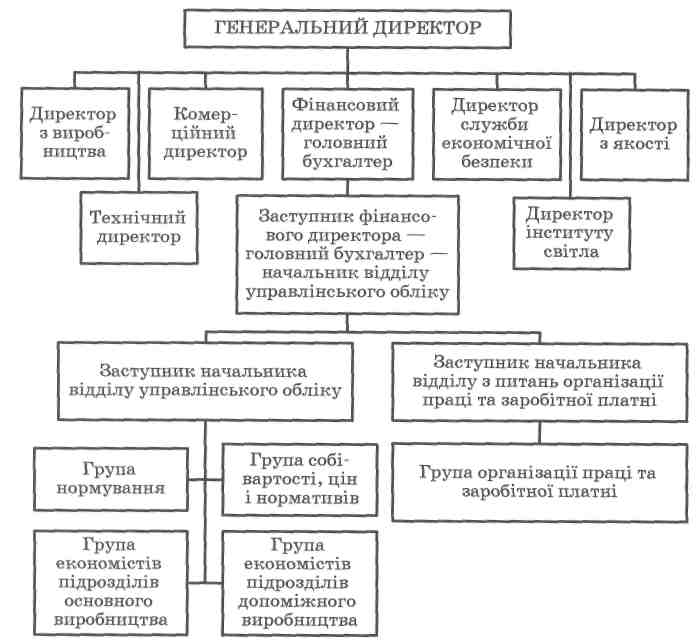 Рис. 1.4.1. Фрагмент організаційної структури підприємстваЗавдання 8.7.Необхідно порівняти за ознаками фінансовий та управлінський облік (табл. 1.3).Таблиця 1.3.Характерні ознаки фінансового та управлінського обліку Завдання студентам на самостійне опрацювання навчального матеріалу для підготовки до семігарського заняття на тему 11. Контрольні запитання для перевірки знань по темі 11.Тести по темі 11 із Засобів діагностики «Управлінський облік».Укладач:______  Шевців Л.Ю. , доцент,  к.е.н., доцент                     (підпис)    (ПІБ, посада, науковий ступінь, вчене звання)РОЗДІЛ 4.	КРИТЕРІЇ ОЦІНЮВАННЯ№ з / пТеми та короткий зміст заняттяКількість годинПЗ1231.Практична робота №1 з теми 3 «Планування, бюджетування як інструменти управління»22.Практична робота №2 з тема 4. «Класифікація витрат в управлінському обліку та методи дослідження їх поведінки»23.Практична робота №3 з теми 5 «Облік витрат і калькулювання собівартості продукції»2  4.Практична робота №4 з теми 6 «Облік і калькулювання за повними і змінними витратами»25.Практична робота №5 з теми 7 «Облік і калькулювання за нормативними витратами»26.Практична робота №6 з теми 8 «Прийняття рішень на основі аналізу взаємозв’язку витрат, обсягу діяльності та прибутку»27.Практична робота №7 з теми 9 «Прийняття управлінських рішень на основі інформаційного забезпечення управління підприємством»28.Практична робота №8 з теми 10 «Організація управлінського обліку»2Разом практичних занять16МісяціОбсяг продажуЛипень9600Серпень16000Вересень24000Жовтень14400Листопад11200Грудень10400ПоказникиДебетКредитСальдо на поч. пер.-24283Незавершене виробництво10652-Матеріали 9318-Готова продукція4313-Разом 2428324283СтаттяПочаток звітного періодуКінець звітного періодуСировина і матеріали1329014610Незавершене виробництво44106450Готова продукція3072056880№ п/пПоказникиВаріантВаріант№ п/пПоказники121Продаж 220000?2Початковий запас готової продукції??3Початковий запас незавершеного виробництва30000280004Прямі матеріали38000260005Пряма заробітна плата36000380006Виробничі накладні витрати?360007Кінцевий запас незавершеного виробництва18000?8Собівартість виробленої продукції1300001340009Кінцевий запас готової продукції220004200010Собівартість реалізованої продукції16800014600011Валовий прибуток?4800012Операційні витрати??13Прибуток (Збиток)(12000)14000№ п/пПоказникВаріантВаріант№ п/пПоказник121Продаж 1800001200002Початковий запас готової продукції24000140003Початковий запас незавершенного виробництва18000100004Прямі матеріали44000320005Пряма заробітна плата?420006Виробничі накладні витрати34000380007Кінцевий запас незавершеного виробництва36000180008Собівартість виробленої продукції114000?9Кінцевий запас готової продукції34000?10Собівартість реалізованої продукції?7800011Валовий прибуток??12Операційні витрати?4600013Прибуток (Збиток)18000?  Стаття витратЗагальні витратиПостійні витратиЗагальні змінні ВитратиЗмінні витрати на од. прод.Собівартість реалізованої продукції48000       –         48000     24З/пл. менеджера10000  10000            –     –Зар/пл. Прод-ців:-ставка- %120008000600012000    –6000       –       8000      –       –     4    –Витрати на оренду при мішення 160008000          8000    4Всього36000      64000   32запасиПочаток звітного періодуКінець звітного періодуГотова продукція1000000950000Незавершене виробництво650000800000Матеріали 9000001000000Витрати на одиницю продукціїВитрати на одиницю продукціїВитрати на одиницю продукціїВитрати на одиницю продукціїСтатті витратНорма витрачанняЦіна грн.Сумагрн.Разом витрат на всю про-дукцію грн.(50шт.)Матеріали, в т.ч.- тканина                        нитки            гудзики4 м пог.0,88 баб.8 шт70,004,501,00280грн. ? ??    ?    ? Заробітна плата робітниць-швачок      –  – 2550 * 25 = ?     Нарахування на заробітну плату( ? * 37,5% : 100)   –  – 25* 37,5:100? * 50 = ?Оренда приміщення   –  –1000/50 = ?25*40мкв.=       ?Оренда обладнання  –                 –500,0/50= ?50* ? = ?Комунальні  витрати, грн електроенергія опалення холодна вода––––––64,0/50= ?? / 50 = ?? / 50 = ?200*0,32=6440 * 4,60 = ?5 * 1,9 = ?Собівартість, грн.(Сума рядків 1-7) – –   ?  –Види продукціїВиди продукціїВиди продукціїВиди продукціїПоказники  Крісло      ”Ісо”Крісло для КінотеатрівКрісло „Богдан”РазомКількість  реалізованої продукції, шт 250010002000– Ціна за одиницю, грн50,0660200       –Валовий дохід, грн..125000660000400000?Прямі матеріальні витрати, грн.. 35000   250500105000       ?Прямі витрати на оплату праці2550095500    75000?Загальновиробничі витрати, змінні постійні1800010250 755004550040000   25000??Собівартість93750467000350000?Результат – прибуток(грн.)312501930005000?Види продукціїВиди продукціїВиди продукціїВиди продукціїПоказникиКрісло       ”Ісо”Крісло длякінотеатрівКрісло БогданРазомВаловий дохід 125000??? Собівартість випущеної продукції 93750???Виробничий маржинальний дохід31250???Змінні витрати (загально виробничі)  ?? ??Маржинальний дохід? ???Постійні витрати? ? ??Результат – прибуток(грн.)? ???ПоказникиГолландськийРокфорРосійськийКількість виготовленої продукції, тис.шт.       200000   150000  100000 Ціна виробу за 1 кг, грн.15 20 10Змінні витрати на 1 кг, грн.  10 15 6Змінні комерційні та адміністративні витрати, грн.  1  0,50  0,75Маржинальний дохід, грн. 4,00   4,50 3,25Види продукції(сири)Види продукції(сири)Види продукції(сири)Види продукції(сири)ПоказникиГолландськийРокфорРосійськийСумаКількість ви-готовленоїпро-дукції,тис.шт        200000150000100000 –Дохід від реалізації3000000?? ?Собівартість випущеної продукції   2000000 ? ??Виробничий маржинальний дохід   1000000 ???Змінні комерційні та адміністративні витрати, грн.   1* 200000 ? ?  ?Маржинальний дохід, грн.  800000?   ? ?Постійні витрати  – –  –562000Прибуток –––?Види продукціїВиди продукціїВиди продукціїВиди продукціїПоказники  Крісло      ”Ісо”Крісло для КінотеатрівКрісло „Богдан”РазомКількість  реалізованої продукції, шт 250010002000– Ціна за одиницю, грн.50,0660200       –Валовий дохід, грн..125000660000400000?Прямі матеріальні витрати, грн.. 35000   250500105000       ?Прямі витрати на оплату праці2550095500    75000?Загальновиробничі витрати, змінні постійні1800010250 755004550040000   25000??Собівартість93750467000350000?Результат – прибуток(грн.)312501930005000?Види продукціїВиди продукціїВиди продукціїВиди продукціїПоказникиКрісло       ”Іso”Крісло длякінотеатрівКрісло БогданРазомВаловий дохід 125000??? Собівартість випущеної продукції 93750???Виробничий маржинальний дохід31250???Змінні витрати (загально виробничі)  ?? ??Маржинальний дохід? ???Постійні витрати– –  –– Прибуток(грн.)–   –  ––Без виробництва крісел „Богдан”Маржинальний ДохідПостійні витратиРезультат – прибуток(грн.)ПоказникЧоботиТуфліРазомВиручка від реалізаії200300500Змінні витрати150150300Сума покриття            ???Постійні витрати, грн.          5050100Результат(прибуток/ збиток)            ??? ПоказникиСумаЗмінні витрати, грн.      -прямі матеріальні витрати      -прямі витрати на оплату праці   слюсарів, зварювальників      -загальновиробничі витрати     2000 +k        500    2000     1000+kВсього    ?Постійні витрати, грн.. :-оренда приміщення -оренда обладнання;-електроенергія, холодна вода, опалення    1000+k    200+k                500 + 500 + 2000Дохід від продажу   ?Сума покриття    ?Напівмаржа (внесок на покриття)   ?ПоказникАВСРазомВиручка від реалізаії5000+k3000+k1000+k?Змінні витрати  3000+k1500+k500+k?Сума покриття            ???Постійні витрати,грн.        –            ––2750+kРезультат (прибуток / збиток)        – ––?ПоказникиВсьогоОбсяг реалізації, шт.10 000Змінні витрати на одиницю, грн.          15Постійні витрати за рік, грн.        80 000Ціна за одиницю, грн.          30 ПоказникиСума, грн.Змінні витрати       -прямі матеріальні витрати      -прямі витрати на оплату праці слюсарів, Зварювальників      -загальновиробничі витрати     4500+ k        1500 + k        1500 + k        3500 + k  Всього зміних витрат    ?Постійні витрати, грн.. :-оренда приміщення -оренда обладнання;-електроенергія, холодна вода, опалення    4000+k    3500 +k           1500 + 500 + 4500Всього постійних витрат      ?Дохід від реалізації   ?Фінансовий результат(прибуток, збиток)    ?ПоказникШкільні партииОфісні кріслаКількість, шт.300               300100Ціна, грн..930150Змінні витрати на одиницю продукції, грн.  69070Постійні витрати, грн.130007000Фактична ціна за 1мСтандартна ціна за 1мВідхилення ціни за 1м тканиниВсього відхилень від норм витрат матеріалів за рахунок ціни, грн.Фактична кількість тканини на оббивку  крісел, мСтандартна кількість тканини на оббивку  крісел, мПеревитрати матеріалу, грнСума відхилень у використанні матеріалів0Фактична ціна за 1мСтандартна ціна за 1мВідхилення ціни за 1м тканиниВсього відхилень від норм витрат матеріалів за рахунок ціни, грн.Фактична кількість тканини на оббивку  крісел, мСтандартна кількість тканини на оббивку  крісел, мПеревитрати матеріалу, мСума відхилень у використанні матеріалівСтаття витратЗмінні витрати на одиницю прод.Постійні витратиОсновні матеріали48+ k–Основна заробітна плата108–Загальновиробничі витрати                 48 36720Адміністративні витрати               36  16704Витрати на збут               24   4176Всього             264 57600ПоказникиСумаЗмінні витрати на одиницю продукції, грн.      -прямі матеріальні витрати      -прямі витрати на оплату праці      -загальновиробничі витрати3000900600Всього4500Постійні витрати :-накладні виробничі витрати-витрати на збут        270000        90000Ціна за одиницю продукції, грн.       11700Нормальна виробнича потужність за рік, од.         8000Податок на прибутокПоказники  Крісло      ”Ісо”Крісло для КінотеатрівКрісло БогданОбсяг продажу, шт..1600 1800600 Ціна виробу, грн.420320500Змінні витрати на один виріб, грн.360240340Постійні витрати (загальні), 84000 грнОбсяг  реалізації, шт.  10002000   1800    Результат – прибуток(грн.)    ?  ?   ?СтаттяРазом, грн.На одиницю, грн..ВідсотокПродаж (10000 одиниць)50000050100Змінні витрати3000003060Сума покриття  2000002040Постійні витрати160000XXОпераційний прибуток     40000XXПоказники  КріслоАвтобусопасажирськеКрісло для КінотеатрівМедичні кушеткиОбсяг продажу, шт..104 000 26 000130 000 Ціна виробу, грн.50k 60 k80 kЗмінні витрати на один виріб, грн.30k40k60kПостійні витрати (загальні), 3 250 000 грн                               Виробничі витрати на виріб                               Виробничі витрати на виріб                               Виробничі витрати на виріб                               Виробничі витрати на вирібСтаття витрат         АНа одиницю/ всього        Бна один.//       всього          Вна один.   всьогоРазомВипуск виробів, од.             130          20         60  210Витрати: сировина і матеріали  60   //   7800     300 // 6000 120 //     7200 21000Заробітна плата з нарахуваннями  45   //   5850   160 //  3200 240 //    1440023450Загальновиробничі витрати  67    //   8700   236 //  4720353  //    2118034600Усього виробнича собівартість 172  //    22350   696  //  13920713  //    4278079050 Вартість продукції за відпускними цінами215  //     27950   940 // 18800860  //    51600 98350Виробничий прибуток 43  //      5600    244 // 4880147  //     8820 19300Рентабельність виробництва, %       20,0         25,9     17,0  19, 6ПоказникКомпанія АКомпанія АКомпанія ВКомпанія ВКомпанія СКомпанія ССума,Грн.  %Сума,   Грн.    %Сума,  Грн.     %  Продаж500000100500000 100500000 100Змінні витрати300000 60400000  8050000 10Маржинальний дохід ? ?  ?  ?  ?   ?Постійні витрати150000 30 50000  10400000  80 Прибуток    ? ? ?   ?   ?  ?Види продукціїВиди продукціїВиди продукціїВиди продукціїПоказники    А  В    СРазомОбсяг продажу,  шт. 20003000 500010000Ціна за одиницю, грн... 2050 40  XЗмінні витрати (загальновиробничі) на диницю, грн....   16 36  28  XСукупні постійні витрати, грн. X  X    X 77000ПоказникСума, грн.Виручка від реалізації1 500 000Змінні витрати1 000 000Постійні витрати          200 000ПоказникВсьогоОбсяг продажу взуття, шт.24 300Середня ціна реалізації однієї пари, грн.42Середня собівартість однієї пари, грн.             28Витрати на обслуговуючий персонал, грн.        91 500Загальні витрати на утримання магазину, грн.      151 200СтаттяСума,грн..Змінні витрати на одиницю продукції, грн.      -прямі матеріальні витрати      -прямі витрати на оплату праці слюсарів, зварювальників      -загальновиробничі витрати:                    змінні                    постійні     36        36     30    42    60Всього:    168Витрати на придбання  напівфабрикатів25 00 грн.Поточні витрати ( в т. ч. Страхування , зберігання, тощо)        150 грн.Змінні затрати ( на виконання замовлення : відвантаження, телефонні переговори, поштові витрати, тощо)300 грн.ПоказникиТехнологія АТехнологія ВЦіна за одиницю продукції4040Змінні витрати на одиницю продукції3020Постійні  витрати        100000220000Обсяг реалізації, шт.  100000          100000№ з/пЕтапи становленняХарактеристика1Калькуляційний облік (кінець XIX - початок XX ст);2Виробничий облік з елементами управлінського (початок XX -50-ті рр. XX ст)3Ууправлінський облік, як окрема галузь теоретичних і практичних знань (50-70 рр. XX ст.)4Стратегічний управлінський облік (70-ті рр. XX ст. - сучасний період)Користувачі інформаціїІнформаціяВідділ технічного контролюОсновні показники фінансово-господарської діяльності підприємства, зосереджені у статистичній звітностіПодаткова міліціяДані про рух запасівЦентральне статис-тичне управлінняНорми праці, вихід та невихід на роботуВідділ кадрівНакази щодо оплати праці, облік наявності та складу штатних та позаштатних працівниківКладовщик цехуКількість одиниць запасу,  норми запчастин на вирібТабельщик цехуТарифи, платоспроможність дебіторівВідділ маркетингуФінансовий результатЗав. складу складального цеху Розмір посадових окладів, щтатний розкладВідділ бухгалтер-ського обліку облікуІнвентаризація незавершеного виробництва, складу готової продукції,  розмір доходуВідділ постачання Кошторисні калькуляції на вироби, зведені кошториси витратФінансово-облікова служба підприємстваОрганізаційна структура управління, організаційна структура фінансово-облікової служби№з/пОзнакиЗначення ознакиЗначення ознаки№з/пОзнакиФінансового облікуУправлінського обліку12341Рівень регламентації2Обмеження (відповідність законодавству)3Мета4Рівень точності інформації5Об’єкт аналізу6Використання вимірників7Користувачі інформації8Відкритість даних 9Спрямованість 10Періодичність складання і форма звітів11Структура обліку 12Характер інформації№з/пВиди робітКритерії оцінювання знань студентівБали рейтингуМаксимальна к-ть балів1.Категорії оцінки практичних робіт  Від 0 до 5 балів35 балів1.розгорнутий, вичерпаний виклад змісту питання і виконання усіх завдань з правильним відображенням проведень;правильне розкриття змісту категорій та законів, механізму їх взаємозв’язку та взаємодії;висловлення власного ставлення до альтернативних поглядів на дане питання;51.виявлення помилок під час виконання завдань (помилки у проведеннях), відповідь на питання дано не в повному обсязі, виявлено неточності при визначенні термінів про те з допомогою викладача він швидко орієнтується  і знаходить правильні відповіді.41.відповідь на питання дано не в повному обсязі, виявлено неточності при визначенні термінів;практична робота виконана у неповному обсязі, (не зазначено проведень у всіх завданнях) або (та) з порушенням терміну її виконання.31.перечитування конспекту лекції, не чітка  відповідь на поставлені запитання; наявності значних помилок в записі формул або виконання пропущеної без поважних причин практичної роботи21.студент відсутній на занятті.0